LAPORAN PEMBELAJARAN MATA KULIAH
MASALAH DAN GANGGUAN MATERNAL II DAN NEONATALSEMESTER VI TA.2020/2021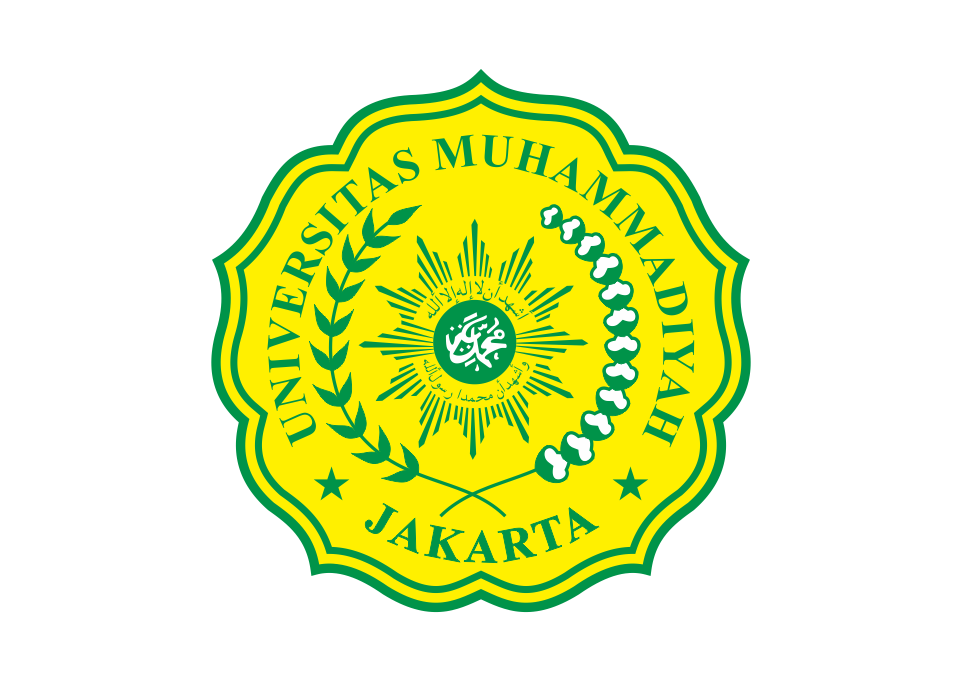 Koordinator Mata Kuliah:DINA SULVIANA DAMAYANTI,S.ST,M.KebPRODI SARJANA KEBIDANAN
FAKULTAS KEDOKTERAN DAN KESEHATANUNIVERSITAS MUHAMMADIYAH JAKARTALaporan Proses PembelajaranMata Kuliah Masalah Dan Gangguan Maternal II Dan Neonatal Semester VIProdi S1 Kebidanan Fakultas Kedokteran dan KesehatanUniversitas Muhammadiyah Jakarta TA. 2020/2021PendahuluanMatakuliah Masalah dan Gangguan Maternal II dan Neonatal ini adalah Matakuliah yang termasuk kedalam kelompok matakuliah inti keilmuan kebidanan, dan sebagai matakuliah lanjutan dari Matakuliah Maslah dan Gangguan Maternal I yang ada disemester V (lima) dan harus dipelajari oleh mahasiswa di Semester VI (enam) Prodi Sarjana (S1) Kebidanan Fakultas Kedokteran dan Kesehatan Universitas Muhammadiyah Jakarta. Matakuliah ini memberikan kesempatan kepada mahasiswa untuk memahami konsep, teori serta dapat melakukan Deteksi dini, konsultasi, dan kolaborasi pada kasus masalah dan gangguan maternal dan neonatal diantaranya adalah masalah dan gangguan pada kala III dan IV persalinan, masalah dan gangguan pada masa nifas, gangguan psikosis pada masa nifas, masalah dan gangguan pada neonatal, MTBS dan MTBM, patient safety pada kasus masalah dan gangguan maternal dan neonatal. Mengingat masih berlangsungnya pandemi covid-19 sampai saat ini, maka pembelajaran dipersiapkan berupa perkuliahan secara daring yang nantinya akan dipaparkan oleh para pakar pada bidang yang sesuai, diskusi tutorial, dan latihan keterampilan di Laboratorium. Matakuliah ini berbobot 5 SKS dijadwalkan berjalan selama 16 minggu, pada akhir matakuliah mahasiswa akan mengikuti evaluasi pembelajaran teori berupa ujian tulis CBT (computer base test) dan untuk evaluasi pembelajaran praktikum berupa ujian OSCE.Laporan Proses Belajar MengajarPerencanaan PembelajaranPerencanaan pembelajaran MGM II dilaksanakan sejak tahun akademik 2020/2021 yang diawali dengan rapat perencanaan pembelajaran. Penyusunan rencana pembelajran dilakukan berdasarkan hasil rapat evaluasi pada semester sebelumnya. Rapat perencanaan pembelajaran untuk menentukan waktu, metode, dan dosen pengajar. Dosen pengajar dalam mata kuliah ini adalah tim dosen kebidanan, para dokter spesialis kandungan dan spesialis anak yang ada dilingkungan Fakultas Kedokteran dan Kesehatan Universitas Muhammadiyah Jakarta, dan dibantu oleh dosen luar (dokter umum) dari Puskesmas Matraman Jakarta Pusat. Berikut adalah nama-nama tim dosen MGM II:Siti Nurhasiyah Jamil, M.KebElli Hidayati, SST, MKMHirfatur Rahmi SST, MKMFebi Sukma, M.KebDina Sulvi Damayanti, M.Kebdr. Devi Marischa, SpOGdr.Rangga Mainanda, SpOG dr. Yusri Hapsari Utami, MKM, SpKJdr. Rahmini Shabariah, Sp.A.dr.Fakhrurrozy Nasron.Pelaksanaan Kegiatan PembelajaranWaktu pelaksanaan perkuliahan untuk mata kuliah MGM II adalah pada bulan Maret – Juli 2021 dengan 36 kali tatap muka secara daring, Ujian Tengah Semester, dan Ujian Akhir Semester.Penerapan pembelajaran aktif dilakukan dengan menggunakan metode ceramah/tatap muka, diskusi, presentasi tugas kelompok, presentasi tugas individu, dan tutorial.Secara keseluruhan pembelajaran dapat berjalan sesuai dengan perencanaanEvaluasi PembelajaranEvaluasi pembelajaran pada mata kuliah MGM II untuk mahasiswa dicapai melalui evaluasi proses dan evaluasi akhir:Evaluasi Proses dilakukan melalui:Keaktifan mahasiswa dalam kelas dan diskusiPengumpulan tugas tepat waktu, dan konten tugas sesuai dengan instruksi yang diberikanEvaluasi Akhir dilakukan melalui:Ujian Tengah SemesterUjian Akhir SemesterEvaluasi Kinerja Dosen dilakukan pada akhir pembelajaran dengan mengisi format evaluasi (EDOM).Kendala yang DihadapiPembelajaran secara daring membuat tidak maksimalnya mahasiswa mengikuti proses perkuliahan karena kendala signal dan ketidak fokusan mahasiswa dalam mengikuti perkuliahanDosen luar khususnya dokter spesialis belum bisa mengajar tepat waktu sesuai dengan jadwal yang telah dibuat, karena terkendala kesibukan dari dosen yang bersangkutanPembelajaran yang menggunakan sistem klasikal keterampilan, dosen yang mengampuh kesulitan dalam proses pengajaran karena ketersediaan alat yang kurang memadai, sedangkan peralatan lengkap ada di laboratorium Pendidikan Prodi Kebidanan FKK-UMJ.RekomendasiModel pembelajaran yang bervariasi dan beragam dalam proses pembelajaran, dapat meningkatkan fokus belajar dan ketertarikan mahasiswa dalam mengikuti perkuliahanPembuatan video pembelajaran sebagai bahan pengajaran pada klasikal keterampilan sangat diperlukan, dosen bisa hadir ke laboratorium Pendidikan Prodi Kebidanan FKK-UMJ untuk menggunakan fasilitas laboratorium dalam pembuatan video pembelajaran. Agar mahasiswa dapat menyimpan video tersebut untuk dipelajari dirumah sebelum mahasiswa melakukan CSL (clinical lab skill) secara luring.PenutupDemikian laporan ini disampaikan untuk digunakan sebagai bahan evaluasi pada proses pembelajaran berikutnya.								Jakarta, Agustus 2021								Koordinator Mata Kuliah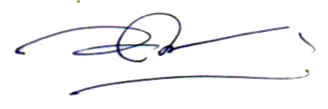             Dina Sulviana Damayanti, S.ST.,M.Keb     Mengetahui:							Menyetujui:						Jakarta, Maret 2021     Ketua Program Studi				   	       Koordinator Kurikulum					Koordinator Mata Kuliah,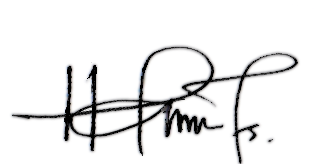 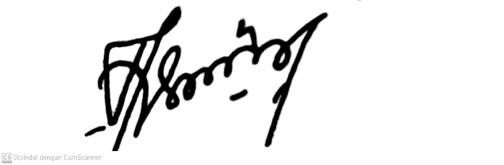      Hamidah, SST,MKM 		 		      Asry Novianti, M.Keb   			            	Dina Sulviana Damayanti, S.ST,M.KebABSENSI PERKULIAHAN MGM II SEMESTER VI TA.2020/2021SOAL UJIAN TENGAH MGM II SEMESTER VI PRODI KEBIDANAN FAKULTAS KEDOKTERAN DAN KESEHATANUNIVERSITAS MUHAMMADIYAH JAKARTATA.2020/2021Kasus untuk no 1 -6Seorang perempuan usia 25 tahun, telah melahirkan anak pertama di BPM pada pukul 10.45 WIB, plasenta belum lahir, tampak semburan darah tiba tiba, kontraksi uterus baik,TFU 2 jari bawah pusat, dan hasil palpasi tidak ada bayi kedua.Tindakan yang perlu dilakukan pada kasus diatas…Masase uterusMelahirkan plasentaMemotong tali pusatSuntik oksitosin 10 IUObservasi tanda dan gejala kala IIIAnswer : DSeorang perempuan usia 25 tahun, telah melahirkan anak pertama di BPM pada pukul 10.45 WIB, plasenta belum lahir, tampak semburan darah tiba tiba, kontraksi uterus baik,TFU 2 jari bawah pusat, dan hasil palpasi tidak ada bayi kedua.15 menit kemudian bidan melakukan PTT kembali, hasilnya belum ada tanda-tanda pelepasan plasenta. Apakah tindakan yang tepat pada kasus tersebut…RujukPasang infusLakukan manual plasentaLakukan PTTSuntikkan oksitosin kedua  10 IUAnswer : E30 menit kemuadia bidan kembali melakukan PTT, hasilnya belum ada tanda-tanda pelepasan plasenta. Apakah diagnosa yang dapat ditegakkan pada kasus tersebut…P1A0 partus kala III dengan retensio placentaP1A0 partus kala III dengan placenta manualP1A0 partus kala III dengan atonia uteriP1A0 partus kala III dengan HPPP1A0 partus kala III Answer : ADiagnosa potensial yang dapat terjadi pada kasus diatas…Atonia uteriRuptur uteriKematianHPPInversio uteriAnswer : A Tindakan yang tepat pada kasus diatas adalah…Plasenta manualKuretageKBIKBEMenunggu 15 menit lagiAnswer : AKomplikasi yang dapat ditimbulkan dari tindakan tersebut…Inversio uteriPerforasi uterusInfeksiPerdarahanSemua jawaban benarAnswer : DYang harus diwaspadai pada kasus retensio plasenta adalah…30 menit plasenta belum lahirSudah diberikan oksitosin keduaTanpa disertai perdarahan15 menit plasenta belum lahirSemua jawaban benarAnswer : CSeorang bidan melakukan tindakan manual plasenta. Setelah dilakukan tindakan tersebut bidan merasa plasenta belum seluruhnya terlepas, masih ada sisa plasenta di dalam uterus. Apakah tindakan yang paling tepat pada kasus tersebut…RujukPasang infusLakukan curetageLakukan histerektomiLakukan manual ulangAnswer : APada tindakan manual plasenta setelah seluruh plasenta terlepas maka tindakan selanjutnya adalah…Lahirkan plasentaTentukan implantasi plasentaLakukan eksplorasi uterusTelusuri tali pusat dengan tangan kananMassage uterusAnswer : C Seorang bidan melakukan rujukan pasien dengan retensio plasenta ke RS. Bidan merujuk pasien karena sudah dilakukan manual plasenta tetapi tidak berhasil karena belum ada pelepasan plasenta dari implantasinya.  Hal yang paling berbahaya pada kasus retensio plasenta jika implantasi plasenta sampai menembus lapisan peritoneum yang bisa disebut…Plasenta akretaPlasenta inkretaPlasenta perkretaPlasenta sekretaPlasenta inkarserataAnswer : CSeorang perempuan umur 35 tahun G7P5A1  datang ke PMB jam 7 pagi dengan keluhan mules yang sudah tidak tertahankan dan merasa ingin BAB,bayi lahir spontan menangis kuat dan segera setelah plasenta lahir lengkap terjadi perdarahan,kontraksi uterus lembek serta TFU sulit diraba.Hasil pemeriksaan tidak ada robekan jalan lahir,kandung kemih kosong dan tanda tanda vital masih normal. Apakah yang dialami  pada kasus tersebut…Atonia UterRuptur UteriInversio UteriLaserasi PortioLaserasi PeriniumAnswer : ASeorang perempuan umur 35 tahun G7P5A1  datang ke PMB jam 7 pagi dengan keluhan mules yang sudah tidak tertahankan dan merasa ingin BAB,bayi lahir spontan menangis kuat dan segera setelah plasenta lahir lengkap terjadi perdarahan,kontraksi uterus lembek serta TFU sulit diraba.Hasil pemeriksaan tidak ada robekan jalan lahir,kandung kemih kosong dan tanda tanda vital masih normal.Apakah tindakan yang akan dilakukan pada kasus tersebut…Memberikan obat antikoagulanMemberikan injeksi uterononikaMengosongkan kandung kemihMelakukan Kompresi Bimanual InternaMemeriksa kelengkapan plasentaAnswer : DSeorang perempuan umur 35 tahun G7P5A1  datang ke PMB jam 7 pagi dengan keluhan mules yang sudah tidak tertahankan dan merasa ingin BAB,bayi lahir spontan menangis kuat BB Bayi 3500 gram dan segera setelah plasenta lahir lengkap terjadi perdarahan,kontraksi uterus lembek serta TFU sulit diraba.Hasil pemeriksaan tidak ada robekan jalan lahir,kandung kemih kosong dan tanda tanda vital masih normal.Apakah  faktor predisposisi pada kasus tersebut…PresipitatusUsia ibuBB BayiMultiparaGrande multiparaAnswer: ESeorang perempuan umur 35 tahun G7P5A1  datang ke PMB jam 7 pagi dengan keluhan mules yang sudah tidak tertahankan dan merasa ingin BAB,bayi lahir spontan menangis kuat BB Bayi 3500 gram dan segera setelah plasenta lahir lengkap terjadi perdarahan,kontraksi uterus lembek serta TFU sulit diraba.Hasil pemeriksaan tidak ada robekan jalan lahir,kandung kemih kosong dan tanda tanda vital masih normal.Apakah  dampak jika kejadian tidak segera ditangani pada kasus tersebut…Syok AnafilatikSyok septikSyok NeurogenikSyok HipovolemikSyok kardiogenikAnswer: DSeorang perempuan umur 35 tahun G7P5A1  datang ke PMB jam 7 pagi dengan keluhan mules yang sudah tidak tertahankan dan merasa ingin BAB,bayi lahir spontan menangis kuat BB Bayi 3500 gram dan segera setelah plasenta lahir lengkap terjadi perdarahan,kontraksi uterus lembek serta TFU sulit diraba.Hasil pemeriksaan tidak ada robekan jalan lahir,kandung kemih kosong dan tanda tanda vital masih normal.Apakah  penanganan awal agar tidak terjadi syok pada kasus tersebut…Pemberian AntibiotikPemberian AnalgetikPemberian cairan infus RLPemberian injeksi Vitamin KPemberian Cairan peroralAnswer: CSeorang perempuan umur 30 tahun G4P0 melahirkan bayi laki laki di PMB 15 menit yang lalu dan sudah mendapatkan 10 IU oksitosin,plasenta belum juga lahir,darah keluar 400 CC, TD 100/70 mmHg, Pernapasan 25 x/menit. Termasuk perdarahan apakah pada kasus tersebut…Perdarahan pasca persalinan primerPerdarahan pasca persalinan diniPerdarahan pasca persalinan sekunderPerdarahan pasca persalinan latenPerdarahan pasca persalinan tersierAnswer : ASeorang perempuan umur 30 tahun G4P0 melahirkan bayi laki laki di PMB 15 menit yang lalu dan sudah mendapatkan 10 IU oksitosin,plasenta belum juga lahir,darah keluar 400 CC, TD 100/70 mmHg, Pernapasan 25 x/menit. Apakah tindakan selanjutnya yang dilakukan bidan pada kasus tersebut…Melakukan PTT ulangMelakukan manual plasentaMelakukan KBIMelakukan KBEMemberikan oksitosin 10 IU yang ketigaAnswer : BSeorang perempuan umur 30 tahun G4P0 melahirkan bayi laki laki di PMB 15 menit yang lalu dan sudah mendapatkan 10 IU oksitosin,plasenta belum juga lahir,darah keluar 400 CC, TD 100/70 mmHg, Pernapasan 25 x/menit, setelah dilakukan tindakan sesuai kasus  dan 30 menit kemudian plasenta belum juga lahirApakah Diagnosa pada kasus tersebut…HPPAtonia uteriInversio uteriRetensio plasentaPerdarahan pasca persalinan sekunderAnswer : DSeorang perempuan umur 30 tahun G4P0 melahirkan bayi laki laki di PMB 15 menit yang lalu dan sudah mendapatkan 10 IU oksitosin,plasenta belum juga lahir,darah keluar 400 CC, TD 100/70 mmHg, Pernapasan 25 x/menit, setelah dilakukan tindakan sesuai kasus  dan 30 menit kemudian plasenta belum juga lahir ,Infus  terpasang dengan RL+20 IU oksitosin.Apakah tindakan selanjutnya pada kasus tersebut…Melakukan PTT ulangMelakukan manual plasentaMelakukan KBIMelakukan KBEMelakukan Rujukan kAnswer : BSeorang perempuan umur 25 tahun G2P1A0  datang ke PMB jam 10 WIB dengan keluhan mules dan nyeri perut bagian bawah, TFU 37 cm,bayi lahir spontan menangis kuat ,BB Bayi 4200 gram dan segera setelah plasenta lahir lengkap terjadi perdarahan,kontraksi uterus lembek serta TFU sulit diraba.Hasil pemeriksaan tidak ada robekan jalan lahir,kandung kemih kosong dan tanda tanda vital masih normal.Apakah  faktor predisposisi pada kasus tersebut…MakrosomiaUsia ibuBB BayiMultiparaGrande multiparaAnswer: AYang bukan merupakan faktor risiko dari inversion uteri adalah …Endometritis kronikAtonia uteriPil kb kombinasiMakrosomiaJawaban A dan B benarAnswer : CYang merupakan tindakan preventif dari terjadinya inversion uteri adalah …Episiotomy besarPeregangan tali pusat terkendaliInduksi dengan misoprostol 25 mcg pvLoading cairan normal saline 20 cc/kgBB/jamPerbaikan intake output cairanAnswer : BYang bukan merupakan tatalaksana inversion uteri adalah …Manual reposisi Pemasangan 2 iv line berukuran besar Nitroglycerin 0,25 mg ivMasase uterus craniocaudalJawaban A dan B benarAnswer : DHal-hal yang harus diperhatikan pasca reposisi dari inversion uteri adalah …Pemilihan kontrasepsi, kontraksi uterus selama 24 jam pertama dan proses berkemih pasienKontraksi uterus selama 24 jam pertama, pencegahan infeksi dan risiko HPPPemilihan kontrasepsi, perdarahan post partum dan IMDIMD, pemberian relaksan dan pemilihan jenis kontrasepsiSemua jawaba benarAnswer : BHal yang paling tepat dibawah ini adalah …Komplikasi terjadinya syok neurogenik sangat kecil pada pasien inversion uteriRisiko terjadinya sepsis pasca manual reposisi dapat dicegah dengan pelaksanaan pencegahan infeksi yang komprehensifSetelah menyadari terjadinya inversion uteri, maka kita harus segera merujuk pasienJika dijumpai adanya laserasi jalan lahir pada pasien inversion uteri, maka harus dilakukan perineorafi dahulu untuk mencegah syok hipovolemikSemua SalahAnswer : BDelayed hematoma vulvovaginal terjadi disebabkan karena hal dibawah ini, kecuali …Terjadi pada kasus ginekologiPecahnya pembuluh darah dari cabang desenden arteri uterineDapat terjadi pada pasien geriatri ataupun anak-anakPecahnya pembuluh darah arteri epigastrika medianaJawaban A dan C benarAnswer : DDiagnosis banding dari hematoma vulvovaginal adalah …Abses bartolinHernia umbilikalisHematoma fascia CollesRupture perineum grade IVVarises VulvaAnswer: AYang merupakan etiologi dari hematoma vulvovaginal adalah dibawah ini, kecuali …MakrosomiaPersalinan dengan vakumEpisiotomyPersalinan dengan forcepsJawaban C dan D benarAnswer : AKasus untuk no 29 – 31 Ny. A 20 tahun dating diantar keluarganya setelah setengah jam yang lalu melahirkan anak kedua secara spontan di rumahnya. Pasien tampak mengantuk saat diajak berbicara. TD 100/70 mmHg, Nadi 120 x/menit. Fundus uteri sulit diraba. Pada inspeksi tampak benjolan kemerahan pada introitus vagina dengan perdarahan aktif.  Diagnosis yang paling mendekati dari kasus diatas adalah …Inversion uteriHematoma vulvaAbses bartolinRetensio plasentaVarises VulvaAnswer ATindakan selanjutnya yang paling tepat ialah …Pemasangan iv line berukuran besar, informed consent kepada keluarga mengenai keadaan pasien dan kemungkinan yang dapat terjadi, persiapan merujukPemasangan iv line berukuran besar, pemberian uterotonika yang adekuat dan persiapan merujukPengosongan kandung kemih dan pemasangan kateter, persiapan manual plasentaInformed consent kepada keluarga mengenai kemungkinan histerektomi dan segera dirujukSemua benarAnswer : AYang dapat menjadi komplikasi dari kasus tersebut diatas adalah dibawah ini, kecuali …SepsisHisterektomiSyok hipovolemikInfertilitasDemam Answer : DKasus untuk no 32 – 34Nyonya B, 16 tahun, post partum spontan oleh rekan sejawat kita 2 hari yang lalu, lahir bayi 4000 gram dalam waktu persalinan kurang dari 6 jam. Pasien dilakukan episiotomy saat partus kala 2. Saat ini pasien mengeluh sangat nyeri pada bagian perinealnya dan timbul benjolan. Saat dilakukan pemeriksaan, tanda vital pasien dalam batas normal. Pada inspeksi genitalia, tampak benjolan berwarna biru kemerahan pada labia mayor sebelah kanan berukuran kurang lebih 3 cm.Yang menjadi factor risiko dari diagnosis diatas adalah, kecuali …MakrosomiaEpisotomiPasien tidak kooperatif karena usia mudaPartus presipitatus Jawaban A dan B benarAnswer : CDiagnosis yang paling mendekati dari kasus diatas ialah …Hematoma vulvaAbses BartoliniLuka perineum terbukaSisa plasentaLuka perineum derajat IVAnswer : ATatalaksana yang paling tepat untuk pasien ini ialah …Antibiotika dan evakuasi benjolanAntibiotic, analgetik dan rujukPemasangan 1 iv line berukuran besar dan normal saline 20-40 cc/kgbb/jamPasien diminta untuk pulang dan diberikan sugesti positifSemua salahAnswer : BAdanya kesulitan mobilisasi pada pasien dengan hemato vulvovaginal ialah karena …Adanya tanda inflamasi yaitu dolor dan tumorPasca perineorafiAdanya perdarahanSugesti diri yang kurang adekuatNyeri yang hebatAnswer : ATerapi yang dapat diberikan pada pasien hemato vulvovaginal ialah berikut dibawah ini, kecuali…LaksatifAntibioticAnalgetikTokolitik  Jawaban B dan C benarAnswer : DKasus untuk no 37 – 40Nyonya 42 tahun, G4P3 hamil aterm, JPKTH, inpartu kala 1 dengan pembukaan 8, his 5-6x/10’/30”, DJJ 155 dpm dan kepala berada di hodge 2-3. Ketuban pecah spontan pukul 18.35. Pada pukul 18.45, pasien mengeluh sesak nafas dan tidak sadarkan diri. Pada pemeriksaan fisik didapatkan TD 90/60 mmHg dan saturasi O2 70%.Diagnosis yang paling mendekati dari kasus tersebut diatas ialah …Syok hipovolemikEklamsi gravidarumEmboli air ketubanDiseksi aortaRetensio PlasentaAnswer : CTatalaksana selanjutnya dari pasien tersebut diatas ialah …Ekstraksi vakum atau forceps KIE pada keluarga, monitor tanda vital dan resusitasiRujukan citoAkselerasi persalinanPemberian cairanAnswer : BKomplikasi dari keadaan pasien diatas ialah, kecuali …Atonia uteriSyok hipovolemikFetal distressPEBEclampsiaAnswer : DYang merupakan factor risiko dari kasus tersebut diatas ialah berikut ini kecuali …Usia maternalTakisistoleInpartu kala 1MultigravidaMakrosomiaAnswer : CHal tersebut dibawah ini yang dapat mencegah terjadinya emboli air ketuban ialah …His adekuat sesuai fase persalinanAkselerasi persalinanPersalinan dengan forceps atau vakumInsisi pada plasenta saat c-sectionSemua benarAnswer : APasien perempuan 28 tahun datang ke puskesmas dengan keluhan perdarahan pervaginam sejak melahirkan anak pertamanya 2 minggu yang lalu, berat bayi 3.000 g. Perdarahan sebanyak 2-3 pembalut penuh dengan berbau busuk. Pasien sempat di rawat inap 3 hari pasca melahirkan. Pemeriksaan fisik dalam batas normal. Payudara keras dan berisi penuh air susu. Didapatkan adanya robekan jalan lahir yang membengkakYang disebut sebagai Ruptur perineum adalah…Robekan yang dapat terjadi pada saat bayi lahir baik secara spontan maupun dengan alat atau tindakan.Robekan yang terjadi pasti karena adanya tindakan vakum/forsepsRobekan yang terjadi selalu pada persalinan spontan Jawaban a,b,c benarBukan salah satu jawaban diatasAnswer : A Ada berapakah tingkatan/grade robekan perineum…23456Answer : CLuasnya robekan hanya hingga mencedrai mukosa vagina, komisura posterior tanpa mengenai kulit perineum tidak perlu dijahit bila tidak berdarah aktif, merupakan pengertian robekan tingkat/ grade…1234Bukan salah satu jawaban diatasAnswer: ALuas robekan hingga mencederai spingter ani interna merupakan robekan tingkat/grade…23a3b3c4Ansswer : DPasien yang datang kontrol saat ini dengan luka jahitan perineum yang terbuka, sebaiknya apa yang anda lakukan…Memberikan edukasi akan hygien dan nutrisi ibu baikJahit ulang perineum segeraRujuk segera ke instalasi gawat darurat menggunakan ambulanceKompres segera dengan betadineBukan salah satu jawaban diatasAnswer : AJika diperlukan penjahitan saat anda berkolaborasi dengan dokter Spesialis kandungan. Materi benang terbaik yang anda siapkan adalah…Surgical gut (cut gut)PGA 910 (Vicryl)Prolyne SilkMonosynAnswer : BHal yang diperlukan dalam perawatan pasien pasca penjahitan robekan grade III-IV adalah…Pemberian antibiotikaPemberian analgetikaPemasangan kateterDiet dan pelunak tinja Semua jawaban benarAnswer : ESeorang wanita baru saja melahirkan anak keduanya. Didapatkan bayi dalam kondisi sehat namun luka perineum mencederai hingga dasar luka adalah otot perineum Berasalkan batas lukanya, pasien mengalami rupture perineum grade…Grade 1Grade 2Grade 3aGrade 3Grade 4Answer : BHal yang dilakukan sebelum pasien pulang adalah, kecuali…Luka terjahit baikAntibiotika sesuai empirikAnalgetikaEdukasi total bedrestEdukasi makan tinggi seratAnswer : DSaat kontrol didapatkan luka masih memerah dan tampak sedikit terbuka namun tidak nyeri dan pasien dapat mobilisasi lancar, yang anda lakukan adalah…Lakukan penjahitan ulangBerikan antibiotika dan kontrol ulang 1 mingguBerikan obat pencaharRujuk spesialis kandunganBukan salah satu jawaban diatasAnswer : BIbu berusia 23 tahun baru saja melahirkan anak pertamanya di dukun bayi seberat 4200gram pervaginam, kemudian dirujuk ke unit gawat darurat RS karena 1 hari pasca melahirkan  ibu belum bisa BAK dan teraba masa setinggi 2 jari diatas pusat. Saat dilakukan pemasangan kateter didapatkan urine keluar 1000 cc. Diagnosa yang anda tegakkan adalah…Retensio urineInkontinensia urineKonstipasiAtonia uteriInkontinensia alvi Answer : AFaktor resiko menculnya keluhan tersebut adalah…Ditolong oleh dukunBayi besarPertolongan persalinan dengan alatRobekan perineum yang luasAnalgesia epiduralAnswer: BSelanjutnya ibu dipasangkan kateter menetap selama 2 hari dan dilakukan bladder training, jumlah residu urine setelah terapi yang diharapkan adalah…Kurang dari 30ccKurang dari 50ccKurang dari 100ccKurang dari 200ccKurang dari 500ccAnswer: DDiagnosis retensio urine bisa juga berdasarkan dari keluhan dibawah ini…BAK tidak lampiasWaktu yang dibutuhkan BAK lebih lamaTidak bisa BAKDistensi abdomenSemua benar Answer: E Wanita 23 tahun dengan kondisi obesitas baru saja melahirkan anak pertamanya seberat 2800gram 2 hari yang lalu.  Dari luka jalan lahir didapatkan bau busuk dan luka tampak bengkak terbuka. Faktor resiko dari luka perineum yang terinfeksi pada pasien ini adalah…UsiaKegemukanHipertensi MalnutrisiPenggunaan nikotinAnswer: B Tindakan yang dapat anda lakukan pada tahap awal adalah…Mencuci luka dengan BetadinePemberian antibiotika empirikSegera menjahit luka  yang terbukaKompres dan cuci luka dengan betadineKontrol 1 bulanAnswer: BEdukasi yang dapat diberikan agar kondisi tersebut tidak berulang pada persalinan selanjutnya adalah…Jaga pola hidup sehat dengan menurunkan BBCukur bulu kemaluan sebelum persalinanDianjurkan untuk persalinan berbantu alat untuk kehamilan selanjutnyaMakan tinggi gula agar penyembuhan lebih baikTidak perlu mandi hingga 7 hari pasca melahirkanAnswer: A Kemungkinan infeksi yang muncul akibat dari perkembangan kuman yang berasal dari…saluran pencernaansaluran buang air kecilsaluran reproduksisaluran pernafasansystem endokrinologiAnswer: ASetelah mendapatkan perawatan luka, tidak tampak tanda inflamasi dan ibu dijadwalkan untuk operasi perbaikan (repair) perineum. Kapan waktu terbaik dilakukan operasi perbaikan…Saat ini1 minggu post partum1 bulan post partumsetelah selesai masa nifas3 bulan post partumAnswer: ESeorang wanita 7 hari yang lalu melahirkan secara operasi sesar karna persalinan berlangsung lama dan gawat janin. Dari luka operasi tampak keluar nanah. Langkah awal sebelum menyiapkan rujukan yang dapat dilakukan…Jahit luka bernanah tersebutCuci luka dengan betadineTutup luka dengan kasa tebal agar nanah tidak keluarBerikan antibiotika empirikMinta ibu kontrol rutinAnswer: DFaktor resiko dari luka sesar yang terinfeksi adalah…UsiaKegemukanDiabetes MalnutrisiSemua benarAnswer: E Bakteri yang terlibat dalam infeksi luka operasi ini kemungkinan berasal dari…Virus Covid-19Salmonella thypiEscherichia ColiMycobacterium tuberculosisAscaris lumbricoidesAnswer: CSeorang wanita pasca melahirkan 20 hari yang lalu. Saat persalinan didapatkan kondisi distosia bahu sehingga terjadi robekan perineum hingga mencapai mukosa anus. Pasien telah dilakukan penjahitan perineorafi di Rumah Sakit dan saat ini mengeluhkan adanya keluar feses dari jalan lahir (vagina) disertai keputihan yang sangat berbau. Kondisi kemungkinan pasien diatas mengalami…Retensio urineFistula vesikovaginalisRupture uteriFistula rektovaginalisFistula perianalAnswer: DSaat dilakukan penilaian secara inspekulo, didapatkan adanya lubang pada dinding vagina posterior sebesar 5mm. kondisi fistula tersebut termasuk kedalam katagori…Fistula kecilFistula sedangFistula besarFistula letak rendahFistula letak tengahAnswer: ASeorang perempuan hamil 36 minggu anak pertama datang ke klinik bidan untuk pemeriksaan kehamilan. Pada pemeriksaan keadaan umum baik, TTV 120/80mmhg, ND 80x/mnt, RR 2x/mnt. Pada pemeriksaan fisik didapatkan putting susu datar, selebihnya termasuk pemeriksaan obstetric dalam batas normal.Apa yang harus bidan lakukan saat ini dengan kondisi ibu…Gunakan penyambung putingMulai rutin menarik putting dari sekarangInformasikan ibu saat menyusui nanti akan dibantu agar putting bisa tertarik keluarGunakan pompa elektrik agar putting tertarik maksimalGunakan tabung suntik modifikasi Answer: CSeorang perempuan hamil 36 minggu anak pertama datang ke klinik bidan untuk pemeriksaan kehamilan. Pada pemeriksaan keadaan umum baik, TTV 120/80mmhg, ND 80x/mnt, RR 2x/mnt. Pada pemeriksaan fisik didapatkan putting susu datar, selebihnya termasuk pemeriksaan obstetric dalam batas normal.Apa yang bisa bidan lakukan setelah bayi lahir dengan kondisi ibu di atas…Sarankan ibu menggunakan penyambung puttingSarankan ibu untuk mencoba posisi menggendong bola; “football position ”Coba dengan masase payudaraKompres hangatSarankan gunakan pelindung payudara/breast shieldAnswer: BSeorang perempuan melahirkan anak pertama 1 hari yang lalu. ibu mengatakan sudah bisa menyusui bayinya tapi, putting terasa nyeri saat menyusui. Pada pemeriksaan keadaan umum baik, TTV 120/80mmhg, ND 80x/mnt, RR 2x/mnt. TFU 3 jari bawah pusat, kontraksi baik, perdarahan normal. Apa kemungkinan penyebab keluhan ibu…Putting melepuhPutting datarPutting terlalu besarPosisi dan perlekatan kurang tepatPayudara tersumbatAnswer: DSeorang perempuan melahirkan anak pertama 1 hari yang lalu. ibu mengatakan sudah bisa menyusui bayinya tapi, putting terasa nyeri saat menyusui. Pada pemeriksaan keadaan umum baik, TTV 120/80mmhg, ND 80x/mnt, RR 2x/mnt. TFU 3 jari bawah pusat, kontraksi baik, perdarahan normal. Jika keluhan ibu terus berlanjut apa masalah menyusui yang akan terjadi?Putting lecetPayudara bengkakPayudara tersumbatMastitisNanah pada payudaraAnswer:  ASeorang bayi usia 2 minggu datang bersama ibunya untuk control, berat badan lahir 2800, BB saat ini 2750. Ibu mengatakan bayi lama jika menyusu, dan putting ibu sering lecet karena menyusui. Pada pemeriksaan mulut bayi teraba selaput tipis di bawah lidah, bayi terlihat sulit mengangkat lidah.Berdasar kasus apa penyebab kondisi bayi…Karena putting susu ibu kecilKarena putting susu ibu besarKarena putting susu ibu datarKarena frenulum pada bibir atas bayiKarena frenulum pada lidah bawah bayiAnswer: ESeorang bayi usia 2 minggu datang bersama ibunya untuk control, berat badan lahir 2800, BB saat ini 2750. Ibu mengatakan bayi lama jika menyusu, dan putting ibu sering lecet karena menyusui. Pada pemeriksaan mulut bayi teraba selaput tipis di bawah lidah, bayi terlihat sulit mengangkat lidah.Apa keputusan bidan berdasar kasus di atas?Perbaiki posisi bayi saat menyusuPerbaiki perlekatan bayiRujuk bayi jika skor Carole Dobrich kurang dari sama dengan 2Rujuk bayi jika skor Carole Dobrich lebih dari sama dengan 2Rujuk bayi jika skor Carole Dobrich lebih dari sama dengan 3Answer:: DSeorang bayi usia 2 minggu datang bersama ibunya untuk control, berat badan lahir 2800, BB saat ini 2750. Ibu mengatakan bayi lama jika menyusu, dan putting ibu sering lecet karena menyusui. Pada pemeriksaan mulut bayi teraba selaput tipis di bawah lidah, bayi terlihat sulit mengangkat lidah.Berapa seharusnya berat badan bayi saat ini…Masih batas normalMinimal 2800 gramMinimal 300 gramMinimal 3200 gramMinimal 3400 gramAnswer: BSeorang bayi usia 2 minggu datang bersama ibunya untuk control, berat badan lahir 2800, BB saat ini 2750. Ibu mengatakan bayi lama jika menyusu, dan putting ibu sering lecet karena menyusui. Pada pemeriksaan mulut bayi teraba selaput tipis di bawah lidah, bayi terlihat sulit mengangkat lidah.Apa yang memiliki skor 1 pada bagian dua skala Carole Dobrich…Bayi sulit mengangkat lidahBayi lama menyusuPutting ibu lecetKenaikan BB <20g/hariTerdapat selaput pada bawah lidahAnswer: ASeorang bayi usia 2 minggu datang bersama ibunya untuk control, berat badan lahir 2800, BB saat ini 2750. Ibu mengatakan bayi lama jika menyusu, dan putting ibu sering lecet karena menyusui. Pada pemeriksaan mulut bayi teraba selaput tipis di bawah lidah, bayi terlihat sulit mengangkat lidah.Apa saran yang bisa diberikan untuk putting ibu yang lecet…Gunakan penyambung putingGunakan pelembab/salep pada puttingBersihkan putting dengan sabunLangsung istirahatkan putting 3 hariLangsung istirahatkan putting 5 hariAnswer: BSeorang perempuan baru melahirkan anak keduanya 2 bulan yang lalu, ibu datang ke klinik bidan mengeluh payudara bengkak, bayi rewel karena ASI tidak keluar. Pada pemeriksaan payudara terlihat membengkak dan sedikit merah. Pada TTV: TD 120/80mmHg, S: 37,9oC, R: 23x/mnt.Apa yang terjadi pada ibu…Putting lecetMilk blisterSaluran payudara tersumbatMastitisAbses payudaraAnswer: CSeorang perempuan baru melahirkan anak keduanya 2 bulan yang lalu, ibu datang ke klinik bidan mengeluh payudara bengkak, bayi rewel karena ASI tidak keluar. Pada pemeriksaan payudara terlihat membengkak dan sedikit merah. Pada TTV: TD 120/80mmHg, S: 37,9oC, R: 23x/mnt. Apa asuhan yang bisa diberikan pada ibu…Hangatkan area yang memerahTusuk daerah yang bengkakBerikan antibioticOperasi daerah bengkakAspirasi daerah bengkak dengan jarumAnswer: ASeorang perempuan baru melahirkan anak keduanya 2 bulan yang lalu, ibu datang ke klinik bidan mengeluh payudara bengkak, bayi rewel karena ASI tidak keluar. Pada pemeriksaan payudara terlihat membengkak dan sedikit merah. Pada TTV: TD 120/80mmHg, S: 37,9oC, R: 23x/mnt. Apa yang mungkin terjadi jika masalah ini tidak ditangani?Putting lecetMilk blisterSaluran payudara tersumbatMastitisAbses payudaraAnswer: DSeorang perempuan baru melahirkan anak keduanya 2 bulan yang lalu, ibu datang ke klinik bidan mengeluh payudara terasa nyeri dan bengkak. Pada pemeriksaan payudara terlihat membengkak dan sangat merah. ibu merasakan kondisi ini sejak kemarin Pada TTV: TD 120/80mmHg, S: 38,4oC, R: 23x/mnt.Terapi bidan dalam memberikan antibiotikTidak perlu, akan membaik dengan sendirinyaTidak perlu, karena gejala membaikBerikan antibiotic karena gejala memburuk dalam 8-12 jamBerikan antibiotic karena gejala tidak berubah dalam 24 jamBerikan antibiotic karena gejala tidak berubah lebih dari 24 jamAnswer: DSeorang perempuan baru melahirkan anak keduanya 2 bulan yang lalu, ibu datang ke klinik bidan mengeluh payudara terasa nyeri dan bengkak. Pada pemeriksaan payudara terlihat membengkak dan sangat merah. ibu merasakan kondisi ini sejak kemarin Pada TTV: TD 120/80mmHg, S: 38,4oC, R: 23x/mnt.Antibiotik yang dianjurkan:AmoxicilinTetracyclinPenicilinGentamisinCephalexynAnswer: BSeorang perempuan baru melahirkan anak keduanya 2 bulan yang lalu, ibu datang ke RS bidan mengeluh payudara terasa sangat nyeri, bengkak dan ada nanah, terasa sangat nyeri. Pada pemeriksaan payudara terlihat merah dan ada pus. Pada TTV: TD 120/80mmHg, S: 36,5oC, R: 23x/mnt. Apa asuhan yang sebaiknya diberikan pada ibu?Aspirasi pus dengan jarumKompres hangat area bengkak dan bernanahKompres dingin area bengkak dan bernanahBerikan salep/pelembab pada daerah bengkakTusuk area yang bernanahAnswer: ASOAL UJIAN AKHIR MGM II SEMESTER VI PRODI KEBIDANAN FAKULTAS KEDOKTERAN DAN KESEHATANUNIVERSITAS MUHAMMADIYAH JAKARTATA.2020/2021Seorang perempuan, umur 37 tahun, P4A0 Nifas 6 jam, di Praktik Bidan Mandiri (PMB) ibu mengatakan lemes dan mengantuk.  Hasil anamnesa: merasakan keluar darah banyak dari vagina. Hasil pemeriksaan:  darah yang keluar lebih dari 500 cc, TFU sepusat,  uterus lembek.  TD 100/60  N 84 x/m  P 20x/m S 36,5°C.Apakah Fase nifas pada kasus tersebut?Immediate postpartumEarly postpartumLate postpartumRemote PeurperiumSecondary peurperiumAnswer : ASeorang perempuan, umur 37  tahun, P4A0 Nifas 6 jam, di Praktik Bidan Mandiri (PMB) ibu mengatakan lemes dan mengantuk.  Hasil anamnesa: merasakan keluar darah banyak dari vagina. Hasil pemeriksaan:  darah yang keluar lebih dari 500 cc, TFU sepusat,  uterus lembek.  TD 100/60  N 84 x/m  P 20x/m S 36,5°C.Apakah diagnosa penyerta yang paling mungkin pada kasus tersebut?Haemorhagi postpartumNormal postpartumHipotensi postpartumAspiksia postpartumHipotermi postpartumANSWER : ASeorang perempuan, umur 37  tahun, P4A0 Nifas 6 jam, di Praktik Bidan Mandiri (PMB) ibu mengatakan lemes dan mengantuk.  Hasil anamnesa: merasakan keluar darah banyak dari vagina. Hasil pemeriksaan:  darah yang keluar lebih dari 500 cc, TFU sepusat,  uterus lembek.  TD 100/60  N 84 x/m  P 20x/m S 36,5°C.Apakah diagnosa potensial yang paling tepat pada kasus tersebut?A. Syok kardiogenikB. Syok analgesikC. Syok HopovalemikD. Atonia uteri E. Sub involusiANSWER : DSeorang perempuan, umur 30 tahun, P3A0 Nifas 7 hari dirumah, Mengatakan  demam sudah 3 hari. Hasil anamnesis : lahir ditolong dukun, tidak ada masalah dalam menyusui. Hasil pemeriksaan TD 100/70 mmHg, N 88 x/menit, P: 22 x/menit, S 39 0C.Diagnosa kebidanan apakah  yang paling mungkin pada kasus tersebut?Infeksi puerpuralisDemam post partumDehidrasi post partumDemam mastitisInfeksi luka periniumANSWER : ASeorang perempuan, umur 30 tahun, P3A0 Nifas 7 hari dirumah, mengeluh demam sudah 3 hari. Hasil anamnesa:lahir ditolong dukun, tidak ada masalah dalam menyusui. Hasil pemeriksaan: TD 100/70 mmHg, N88 x/menit, P22 x/menit, S39 0C.Apakah asuhan yang paling tepat pada kasus tersebut?Rujuk Kolaborasi dengan dokterBeri antibiotik ringanMengajarkan kompres Menjelaskan tetap menyusuiANSWER : ASeorang perempuan, umur 20 tahun, P1A0 Nifas 7 hari di PMB, Mengatakan  demam sudah 3 hari. Hasil anamnesis : Bayi tidak mau menyusu dan sudah diberikan susu botol karena puting sakit saat dihisap bayi.  Hasil pemeriksaan: payudara bengkak mengkilat, puting susu merah tidak ada lecet.  TD 100/70 mmHg, N 88 x/menit, P: 22 x/menit, S 39 0C, Apakah diagnosa yang paling mungkin pada kasus tersebut?Payudara bengkakMatitis Abses payudaraGangguan menyusuiSystitisANSWER : BSeorang perempuan, umur 20 tahun, P1A0 Nifas 7 hari di PMB, Mengatakan  demam sudah 3 hari. Hasil anamnesis : Bayi tidak mau menyusu dan sudah diberikan susu botol karena puting sakit saat dihisap bayi.  Hasil pemeriksaan: payudara bengkak mengkilat, puting susu merah tidak ada lecet.  TD 100/70 mmHg, N 88 x/menit, P: 22 x/menit, S 39 0C. Bidan menjelaskan cara melakukan kompres pada payudara. Bidan mendokumentasikan dengan SOAPDimanakah bidan menuliskan tindakan pada kasus tersebut? AssasmentPlaningSubyektifObyektif EvaluasiAnswer : BSeorang Perempuan, umur 20 tahun, G1P0A0 Hamil 39minggu datang ke Puskesmas mengatakan mules-mules dan sudah keluar lendir darah. Hasil anamnesis periksa hamil sebelumnya di bidan praktik dan sudah dianjurkan bersalin di RS. Ibu ingin mencoba melahirkan normal terlebih dahulu. Hasil pemeriksaa: KU baik, konjungtiva tidak pucat TD100/70 mmHg, N 80 x/menit, P 18 x/menit, S 37 0C. Palpasi TFU 32 cm, bagian terendah janin kepala masih dapat di goyangkan.Apakah Asuhan yang tepat  pada kasus tersebut ?Kolaborasi dengan dokter puskesmasMerencanakan rujukan eksternal Kolaborasi dengan dokter  RSUDMenjelaskan proses persalinan normalMenghadirkan pendamping persalinanAnswer: BSeorang Perempuan, umur 20 tahun, G1P0A0 Hamil 22 minggu datang ke Puskesmas mengatakan mual-mual dan lemes. Hasil anamnesis Pusing dan mual terutama pagi hari. Hasil pemeriksaa: KU baik, konjungtiva tanpak pucat TD100/60 mmHg, N 80 x/menit, P 18 x/menit, S 36,5 0C. Palpasi TFU dibawah pusat.  Bidan memberi surat pengantar ke poli Gizi. Dan pengantar periksa Hb.Apakah jenis rujukan pada kasus tersebut?.InternalEskternalPertikalHorizontalPenunjangAnswer: ASeorang Perempuan, umur 20 tahun, G1P0A0 Hamil 39 minggu datang ke Puskesmas mengatakan mules-mules dan sudah keluar lendir darah. Hasil anamnesis periksa hamil sebelumnya di bidan praktik dan sudah dianjurkan bersalin di RS. Ibu ingin mencoba melahirkan normal terlebih dahulu. Hasil pemeriksaa:Tinggi bandan ibu 143 cm,  KU baik, konjungtiva tidak pucat TD110/70 mmHg, N 80 x/menit, P 18 x/menit, S 36,5 0C. Palpasi TFU 28 cm, bagian terendah janin kepala.Apakah asuhan yang tepat pada kasus tersebut?Rujuk ke Rumah sakitKolaborasi obgin untuk persalinan normalTolong persalinan normal dan siapkan surat rujukan  Periksa panggul dan rencanakan persalinan normalTetap di puskesmas ponedAnswer: ASeorang ibu berusia 28 tahun dengan G2P1Ao hamil 42 minggu datang ke Unit gawat darurat rumah sakit dengan keluhan keluar air-air sejak 2 hari lalu. Mules mules dirasakan sejak 2 hari lalu , riwayat kelahiran sebelumnya dengan operasi karena panggul sempit. Pasien tidak kontrol ke dr SpOG karena sudah beberapa bulan tinggal di kampung. Pemeriksaan fisik tanda vital dalam batas normal , pemeriksaan obstetrik didapatkan denyut jantung janin menunjukkan fetal distres, sehingga direncanakn operasi segera. Apakah risiko yang akan terjadi pada saat bayi lahir secara SC pada kasus diatas? Sepsis Asfiksia Neonatorum Transient Takipneu of New Born (TTN) Hyalin Membran Disease (HMD) Sindrom aspirasi meconium (SAM) Answer : BApgar score terdiri dari beberapa parameter dan akan dinilai saat bayi lahir ,manakah nilai Apgar normal ?A 1/ P1/G1/A1/R1 A1/P2/G1/A1/R1 A0/P0/G0/A1/R1 A1/P2/G2/A1/R2 A1/P1/G0/A0/R1Answer : DManakan yang mungkin terjadi pada kondisi diatas karena bayi lahir dengan post matur ? TTN HMD SAM Asfiksia Giant baby Answer: CSeorang ibu berusia 35 tahun dengan G1P0Ao hamil 32 minggu datang ke Unit gawat darurat rumah sakit dengan keluhan keluar air-air sejak 1 hari lalu. Mules mules dirasakan sejak 2 hari lalu , riwayat jatuh dikamar mandi 3 hari lalu. Dr SpOG merencanakan pematangan paru janin dan mempertahankan janin dalam rahim seoptimal mungkin . Mengapa dr SpOG mempertahankan bayi seoptimal mungkin di dalm rahim , Mencegah sepsis neonatorum Mencegah solutio plasenta Mencegah lahir prematur Mencegah infeksi pada ibu Mencegah bayi lahir kecil masa kehamila Answer : CBayi yang lahir prematur atau kurang bulan memiliki berbagai ciri yaitu : Tonus kuat , bayi aktif Verniks kaseosa tebel Kulit tipis dan posisi fleksi Rambut lanugo sedikit Jaringan lemak tipis dan sedikit Answer : EKomplikasi manakah yang sering terjadi pada bayi lahir prematur adalah IkterusSepsisHipertermiaTransient Takipneu of Newborn (TTN)Hipoglikemia Answer: EBayi baru lahir laki-laki UG 39 mg , BL 2100 gram PL 43 cm , LK 32 cm , A/S 6/7/10 , Ketuban keruh , ibu G3P2A0 menderita Hipertensi . Pada pemeriksaan fisik bayi aktif , dilakukan pemeriksaan Gula darah dengan hasil 30 gr/dL , apakah yang harus dilakukan Memberikan Asi segera mungkin Memberikan susu formula segera mungkin Memberikan dextrose 5% Bolus dextrose 10% 2 ml/kgbb Pemasangan Infus intra vena Answer: ASeorang bayi laki-laki berusia 7 hari BB 3400 gram dibawa ibunya ke poliklinik karena tampak kuning sejak usia 3 hari , makin lama kuning makin jelas , bayi aktif , menetek kuat , dan sering dijemur saat pagi . Pemeriksaan fisik bayi bugar , aktif , sianosis tidak ditemukan tampak bayi kuning pada area wajah , kepala, leher, kulit atas pusat dan bawah pusat hingga paha, lengan dan tungkai . Telapak tangan dan normal . Hasil laboratorium Bilirubin Total neonatus 20 mg/dL . Penilaian Ikterus secara klinis pada bayi ini (Krammer) ... Derajat 1 Derajat 2 Derajat 3 Derajat 4 Derajat 5 Answer: DSeorang bayi laki-laki berusia 7 hari BB 3400 gram dibawa ibunya ke poliklinik karena tampak kuning sejak usia 3 hari , makin lama kuning makin jelas , bayi aktif , menetek kuat , dan sering dijemur saat pagi . Pemeriksaan fisik bayi bugar , aktif , sianosis tidak ditemukan tampak bayi kuning pada area wajah , kepala, leher, kulit atas pusat dan bawah pusat hingga paha, lengan dan tungkai . Telapak tangan dan normal . Hasil laboratorium Bilirubin Total neonatus 20 mg/dL . Tata laksana pada bayi ini adalah : Jemur matahari Foto terapi Transfusi tukarMinum ASI yang banyakMinum susu formulaAnswer: BIkterus Neonatorum Fisiologis apabila yang tersebut dibawah ini kecuali:Muncul setelah 24 jamIkterus tidak lebih dari 14 hariMenghilang atau makin turun pada hari ke-7 dstPeningkatan bilirubin tidak lebih dari 5 mg/dL per hariIkterus >15 mg/dL pada bayi usia 3 hariAnswer : ESeorang bayi berusia 5 hari dibawa ke PONEK karena tampak napas cepat ,
karena PEB , saat lahir langsung menangis, usia 3 hari bayi pulang dalam keadaan sehat . Riwayat tersedak disangkal , selama ini menetek kuat . Pemeriksaan fisik , bayi masih aktif , Frekuensi Den yut jantung 148 x/ menit fruekuensi napas 70 x/ menit suhu 37 C , saturasi oksigen 93 % tanpa o2 . Apakah diagnosis yang mungkin pada bayi ini yang sering terjadi pada bayi lahir secara operasi , karena tidak mengalami kompresi dada saat dipanggul Hyalin Membran Disease Respiratori Distress Transient Takipneu of New Born Sindrom aspirasi meconium Sepsis neonatorumAnswer : CApabila bayi lahir kurang bulan dan berat badan kecil maka bayi memiliki risiko menderita sesak napas akibat kekurangan Darah Nutrisi Surfactan Oksigen Gula darah Answer : CApabila bayi lahir lebih bulan , berat badan besar dan atau lahir dengan ketuban hijau kental , maka bayi berisiko menderita sakit se4sak napas akibat : TTN HMD SAM Sepsis Ikterik Answer: CPencegahan yang dapat dilakukan oleh ibu dan petugas kesehatan agar bayi yang lahir sehat adalah Memberikan edukasi rutin setiap kunjungan tanda tanda bahaya kehamilan Menganjurka untukl pemeriksaan USG minimal 1 kali Menganjurkan vacsinasi TT Menganjurkan makan sehat dan olah raga Semua benar Answer : ESeorang bayi akan lahir dari ibu G3P2A0 Aterm , bayi diperkirakan berat badan 2800 gram , jenis kelamin laki-laki , tidak ada faktor risiko pada ibu , bayi rencana lahirn spontan.Apakah yang perlu ditanya pada petugas kesehatan saat mau menerima bayiBagaimana tonusnya , nangis atau napasBagaimana tonus m, nangis atau napas, usia gestasiBagaimana meconium, nangis atau napas =Bagaimana meconium , tonus otot , usia gestasiBagaimana meconium , napas , usia gestasi , tonus otot Answer : EApakah yang dilakukan setelah bayi lahir , berurutan ? Hangatkan , bersihkan jalan napas, keringkan Bersihkan jalan napas , keringkan Bersihkan jalan napas , rangsang taktil Hangatkan bersihkan jalan napas , rangsang taktil Rangsang taktil , berishkan jalan napas, keringkanAnswer: ABayi baru lahir bisa kehilangan panas akibat berbagai cara yaitu : Radiasi : akibat suhu lingkungan yang panasKonveksi : alas kain yang keringKonduksi : alas kain yang basahRadiasi : akibat suhu bayi lebih rendah dari sekitarEvaporasi : akibat suhu lingkungan lebih dinginAnswer: CApakah yang dilakukan agar bayi saat lahir tidak mudah kehilangan panas Letakkan di meja penghangat dan keringkan Letakan di meja penghangat dan beri 2 helai linen Segera keringkan dan imd Segera keringkan dan tutup dengan linen Semua benar Answer : CBagaimana jika bayi ternyata lahir tidak menangis setelah dilakukan pembersihan jalan napas, dikeringkan dan diposisikan ? Keringkan KembaliBantu napas dengan Ventilasi Tekana positifRangsang taktilKompresi dadaBeri oksigenAnswer : CApa yang dilakukan pada bayi baru lahir untuk mnecegah perdarahan saat usia dini Diberikan ASIDiberikan vitaminDiberikan vitamin KDiberikan suforDi lakukan IMD sesegera mungkin Answer : CSeorang perempuan, Ny. A, 33 tahun, datang ke Poliklinik dengan keluhan merasa cemas, sulit tidur dan merasa kewalahan dengan tugas merawat bayinya yang baru dilahirkan 5 hari yang lalu. Kemungkinan diagnosis pada pasien ini:Postpartum BluesPsikosis PostpartumDepresi PostpartumGangguan Stres Gangguan  Cemas Jawab: ASeorang perempuan, Ny. B, 19  tahun, datang ke Poliklinik dengan keluhan merasa sedih, sulit tidur dan terus menangis sejak melahirkan 2 minggu yang lalu.  Pasien merasa kesulitan dan  tidak sanggup merawat bayinya. Yang dialami pasien: BabybluesDepresi PostpartumPsikosis PostpartumDelirium Gangguan Psikotik Akut Jawab: BSeorang perempuan, Ny.  C, 28  tahun datang ke rumah sakit dengan keluhan tidur terganggu,  emosi yang tidak terkontrol dan takut tidak bisa merawat bayi yang baru dilahirkannya 1 bulan yang lalu. Pada pemeriksaan didapatkan  halusinasi dan waham. Yang dialami pasien:Psikosis PostpartumDepresi PostpartumGangguan Stres Postpartum blues Toksemia GravidarumJawab:  ASeorang perempuan, Ny. A, 33 tahun, datang ke Poliklinik dengan keluhan kehilangan minat dan sulit tidur serta terus merasa bersalah dan merasa tidak sanggup merawat bayi yang baru dilahirkan 2 minggu lalu. Kuesioner yang tepat untuk skrining  terhadap keluhan pasien ini:Edinburg postnatal depression scale (EPDS)Patient Health Questionnare (PHQ)Young Mania Rating ScaleBeck Depression Index (BDI)Self Rating Questionnare Jawab:  A Seorang perempuan, Ny. D, 35 tahun, datang ke Poliklinik dengan keluhan merasa sedih, hilang nafsu makan,  setelah  melahirkan 5 hari yang lalu.  Setelah menjalani konseling, keluhan pasien berkurang dan kondisinya membaik serta saat ini sudah mau merawat bayinya. Tatalaksana pada pasien postpartum blues yang dapat diberikan: Medimentosa berupa antidepresiMedikametosa berupa antipsikotikPerlu dirawat inapPsikoedukasi dan psikoterapi suportif Rawat inap dan antipsikotik Jawab:  DSeorang perempuan, Ny. E, 35 tahun, datang ke Poliklinik dengan keluhan gelisah, tidur terganggu, serta emosi yang tidak stabil. Pasien mempunyai pikiran hendak melukai bayinya dan mempunyai pikiran aneh bahwa setiap gerakan bayi adalah tanda untuk tidak usah merawat bayinya itu. Yang dialami pasien: Depresi postpartumPsikosis PostpartumPostpartum BabybluesGangguan Mental Organik Gangguan BipolarJawab:  BSeorang perempuan, Ny. A, 30 tahun,  melahirkan anak ke-3, 2 minggu yang lalu. Ia datang ke rumah sakit keluhan  cemas,  sedih, sulit tidur, dan merasa tidak berguna sebagai seorang ibu disertai bisikan suara berupa halusinasi  di telinga yang menyuruh menyakiti anaknya itu. Medikamentosa  yang dapat diberikan pada pasien ini:A. AntidepresanB. AnticemasC. AntipsikotikD. AntiinsomniaE. MoodstabilizerJawab:  C Seorang perempuan Ny, B, 29 tahun datang dengan keluhan murung serta   enggan merawat diri dan merawat bayi yang  baru saja dilahirkannya satu minggu yang lalu. Perubahan hormon  yang terjadi pada pasien ini:A. Estrogen meningkat B. Progesteron meningkatC. Human chorionic gonadotropin (HCG) meningkat D. Estrogen menurunE. Hormon plasenta meningkatJawab:  DSeorang perempuan, Ny. A, 27  tahun, datang ke klinik dengan keluhan kehilangan minat dan berkurangnya   energi disertai perasaan murung sejak 1 minggu setelah melahirkan. Gejala yang dialami membaik dengan sendirinya setelah diberikan  psikoterapi suportif dan edukasi tanpa medikamentosa. Yang dialami pasien:A. Postpartum BluesB. Psikosis PostpartumC. Depresi PostpartumD. Gangguan Stres E. Gangguan Cemas Jawab: ASeorang perempuan, Ny. A, 19  tahun, datang ke klinik dengan keluhan  mudah tersinggung, emosional dan tidak mau menyentuh bayi yang dilahirkannya 1 minggu lalu. Ia juga terus menangis dan merasa bersalah serta kuatir tidak bisa menjadi ibu yang baik. Terapi medikamentosa yang dapat diberikan pada pasien:A. Antidepresan B. AntipsikotikC. Tidak perlu diberikan medikamentosaD. AnticemasE. AntiinsomniaJawab:  AMTBS  kepanjangan  dari  :Manajemen Terpadu Balita SehatManajemen Terpadu Balita Sakit.Mengobati Terpadu Balita Sakit.Menangani Terpadu Balita SakitMenangani  Terpadu Balita SehatAnswer: BDalam Menangani Balita didalam MTBS :Petugas harus aktifMemulai tanda-tanda/gejala penyakit dengan cara tanya, lihat, dengar,raba.Penangganan secara kronologi dan terstrukturMembuat KlasifikasiSemuanya benar Answer: E Yang disebut nafas cepat pada anak usia 2 bulan sampai 12 bulan :50 kali atau lebih per menit.40 kali atau lebih per menit.30 kali atau lebih per menit.31 – 39 kali per menit.Salah SemuaAnswer: AYang disebut nafas cepat pada anak usia 12 bulan sampai 5 tahun adalah 50 kali atau lebih per menit40 kali atau lebih per menit30 kali atau lebih per menit31 – 39 kali per menitSalah SemuaAnswer: BDalam MTBS ini digunakan Bagan untuk:Bayi Muda umur kurang dari 2 bulan.Bayi Muda 2 hari sampai 2 bulanAnak sakit umur 2 bulan sampai 5 tahuna + ba + cAnswer: CTarikan dinding dada ke dalam adalah tarikan:Dinding dada bagian atas masuk ke dalam waktu menarik nafasDinding dada bagian tengah masuk ke dalam  ketika menarik nafas.Dinding dada bagian bawah masuk ke dalam ketika menarik nafasBetul Semua.Salah Semua.Answer: DStridor adalah:Bunyi yang halus yang terdengar pada saat anak mengeluarkan nafasBunyi yang halus yang terdengar pada saat anak menarik nafasBunyi yang kasar yang terdengar pada saat anak mengeluarkan nafas.Bunyi yang kasar yang terdengar pada saat  anak menarik nafasSalah  Semua.Answer: CDalam MTBS ada 4 gejala utama dibawah ini kecuali:   Batuk atau sukar bernafasDiareGiziDemamTelingaAnswer: EPada Bulan Desember ada balita datang dengan umur 10 bulan dengan gejala batuk  belum mendapat Vit A tindakan kita adalah :Obati batuknya sajaObati batuknya dan diberikan langsung Vit A. 200.000 Unit.Obati batuknya dan berikan langsung  Vit. A 100.000 Unit.Obati batuknya & disuruh datang lagi pada bulan  Feb.untuk diberikanVit A. Tidak di berikan  apa-apaAnswer: CPada Terapi A ada 4 aturan perawatan di rumah yaitu,kecuali Beri cairan tambahan sebanyaknya ia mau.Beri tablet zink selama 10 hari sesuai umur.Lanjutkan pemberian makananKapan harus kembaliCairan tambahan hanya oralit saja.Answer: CCara Ibu melekatkan Bayinya , Ibu hendaknya :Menyentuhkan bibir atas bayi dengan puting susuTidak menunggu mulut bayi terbuka lebarSegera mendekatkan bayi ke arah payudara sedemikian rupa sehingga bibir bawah  bayi terletak dibawah puting susua + b + c Benara + c Benar.Answer: DCara Bayi menetek melekatkan payudara Ibu dengan baik yaitu:Dagu bayi tidak menempel kepayudara Ibu Mulut terbuka lebar.Bibir bawah membuka keluar.Arriola mammae tampak lebih banyak di bag. atas dari pada bagi bawah.b + c + d Benar.Answer: EArti dari singkatan  MTBM yaitu :   Manajemen Terpadu Bayi Muda (yang sakit ).Manajemen Terpadu Balita MudaManajemen Terpadu Bayi Muda (sehat dan sakit)Manajemen Terpadu Batita MudaSemua Salah           Answer:  CPada MTBM  yang disebut nafas cepat  frekwensinya adalah70 kali atau lebih dalam 1 menit80 kali atau lebih dalam 1 menit60 kali atau lebih dalam 1 menit50 kali atau lebih dalam 1 menit40 kali atau lebih dalam 1 menitAnswer: CDibawah ini cara komunikasi yang baik untuk mengajari ibu  memberi  obat dirumah  kecuali:
A. Tanya dan dengar Nasehati ibuPujiCek Pemahaman Langsung diberikan obatnyaAnswer: CPada penilaian pemberian makanan pada anak harus di perhatikan:Umur anak < 2 tahunGizi / KMS anak/ kurusAnemia anakTidak akan dirujuk segera ke RSBetul semuaAnswer: EBayi muda umur 5 hari dengan frekwensi nafas 55x/menit,kuning sejak 2 hari yang lalu, badan kuning sampai dengan siku di klasifikasikan:Ikterus berat.IkterusTidak ada ikterusSalah semuBetul semua Answer: BPada anak umur 16 bulan dengan  gejala  badan kurus dan telapak tangan agak  pucat dapat di klasifikasikan:Kurus AnemiaKurus dan  AnemiaTidak dapat diklasifikasikanSalah SemuaAnswer: CUntuk mengklasifikasikan Diare pada MTBS dan MTBM diperlukan beberapa      
tanda gejala  yaitu:Satu tanda gejalaDua tanda gejala Tiga tanda gejalaDiatas salah semuaDiatas betul  semua      Answer: C                                                  Pada bayi 2 hari dengan suhu badan 36.2  C tindakannya:Segera dirujukDitangani dahulu di klinik /puskesmasDi suntik  intramuskuler  kloramphenikol.Betul semuaSalah semuaAnswer: BHal berikut merupakan salah satu indikator derajat kesehatan masyarakatAngka kematian BalitaAngka kematian penyakit paru pada bayiAngka kematian balita akibat diareAngka kematian bayi karena infeksiAngka kesehatan balitaAnswer: ADari hasil survey rumah tangga, 70% penyebab kematian balita antara lain, kecualipneumoniaDiareMalariaCampak dan MalnutrisiKankerAnswer: EPada anak dengan keluhan utama batuk atau sukar bernafas untuk anak umur 2 bulan – 5 tahun, pernyataan berikut BENAR, KECUALI :Tanyakan berapa lama 					Hitung nafas dalam 1 menit 				Perhatikan, adakah tarikan dinding dada ke dalamLihat dan dengar adanya stridorLihat adanya batuk darah atau tidakAnswer: EUntuk menilai apakah bayi melekat dengan baik, yang diperhatikan hal sebagai berikut, KECUALI :Dagu bayi menempel payudara ibu dengan baikBibir bawah membuka keluarMulut bayi terbuka lebarAreola tampak lebih banyak di bagian atas daripada di bawah mulutPayudara ibu dipegang bayi dengan kuatAnswer: EPernyataan berikut BENAR tentang dibuatnya Pedoman MTBS :Petugas mengalami kesulitan menggabung berbagai pedoman terpisah bila menghadapi beberapa penyakit terhadap seorang penderitaTidak tahu masalah yang perlu diterapiTidak dapat menentukan tindakan dan terapi dengan waktu dan obat yang terbatasPedoman MTBS disusun dalam bentuk bagan dan sesuai dengan program yang adasalah semuaAnswer: DPada anak dengan keluhan diare umur 2 bulan – 5 tahun, pernyataan berikut BENAR, KECUALITanyakan sudah berapa lama dan adakah beraknya berdarahLihat keadaan umum anak, apakah anak tidak sadar atau lethargis, gelisah, dan rewelLihat adakah matanya cekungBeri anak minum, apakah anak tidak bisa minum atau malas minum, haus, minum dengan lahapApakah anak batuk darahAnswer: EPernyataan berikut BENAR tentang posisi meneteki, KECUALI :Kepala dan tubuh bayi harus lurusHadapkan bayi ke dada ibu, sehingga hidung bayi berhadapan dengan puting susuDekatkan badan bayi ke badan ibuSanggalah seluruh tubuh bayi, jangan hanya leher dan bahunya sajaBayi harus dibungkus rapat pada saat menetekiAnswer: EPernyataan berikut BENAR tentang Pedoman MTBS :Petugas secara aktif dan terstruktur menilai tanda dan gejala penyakitCara yang dipakai dengan Tanya, Lihat, dan RabaDengan cara di atas petugas membuat klasifikasi; menentukan tindakan dan pengobatanDengan pedoman tersebut tercantum cara memberikan konseling dan pelayanan tindak lanjut pada kunjungan ulangBenar semuaAnswer: EYang TIDAK diuraikan dalam Pedoman MTBS antara lain :Penyakit kronis	Trauma dan kegawatan akibat kecelakaan/cedera Penyakit yang jarang dijumpai	Benar semuaSalah semuaAnswer: DPernyataan berikut BENAR tentang MTBS :Bagan dirancang untuk membantu petugas menangani balita sakit secara tepat dan efisienPetugas perlu diberi pelatihan cara penggunaan bagan dan melakukan praktik klinik penanganan anak sakitBagan membantu mengingat kembali dan menerapkan apa yang pernah dipelajari pada saat menangani anak sakit di tempat kerjaBenar semuaSalah semuaAnswer: DSeorang perempuan baru saja melahirkan bayi 1 menit yang lalu di Klinik Bersalin, umur kehamilan aterm, bayi menangis kuat, warna kulit merah, bayi mulai mencari puting susu. Setelah 1 jam dilakukan pemeriksaan antropometri dengan hasil: BB bayi 4000 gram, PB 56 cm, kulit lanugo sedikit, LK : 30 cm, LD : 35 cm. Diagnosis apakah yang paling mungkin pada kasus tersebut? Bayi baru lahir normal (sesuai masa kehamilan)Bayi baru lahir dismatur Bayi baru lahir prematur (kecil masa kehamilan)Bayi baru lahir post matur Bayi baru lahir dengan obesitasAnswer: ASeorang bayi perempuan lahir spontan 1 jam yang lalu di RS, gerakan aktif, berat badan 2500 gram, panjang badan 48 cm, pernapasan 50 x/menit, dengan usia kehamilan saat lahir 37 minggu. Hasil pemeriksaan tidak ditemu- kan kelainan, daya hisap kuat, reflek hisap bagus, frekuensi jantung 120x/menit, S 37OC Rencana asuhan apakah yang harus diberi- kan pada bayi pada kasus tersebut? Berikan oksigen Berikan antibiotik Rawat dengan metode kangguru Rawat dalam indikator Rawat gabung dengan ibunya Answer: ESeorang bidan melakukan kunjungan neonatus pada bayi perempuan umur 3 hari. Hasil anamnesis: bayi menyusu kuat, ASI eksklu- sif, BAK lancar dan BAB 3 x perhari. Ha- sil pemeriksaan: KU baik, HR 120x/menit, P 40x/menit, S 36,7°C, tali pusat masih basah, lengket dan tampak kotor. Tindakan apakah yang paling tepat sesuai kasus tersebut? Merujuk ke rumah sakit Kolaborasi dengan dokter Memberikan nasehat kepada keluarga Memberikan pengobatan salep antibiotic Pendidikan kesehatan tentang perawatan tali pusat Answer: ESeorang bayi laki-laki lahir spontan 2 jam yang lalu di Rumah sakit, BB 4000 gr, PB 51 cm. Hasil pemeriksaan: FJ 120 x/menit, P 40 x/menit, S 36,5 0C, lanugo sedikit, verniks caseosa kurang, kulit keriput, kuku jari pan- jang, gerak aktif. Diagnosis apakah yang paling mungkin pada kasus tersebut? A. Bayi kurang bulan kecil masa kehamilan Immatur B. Bayi kurang bulan kecil masa kehamilanC. Bayi cukup bulan sesuai masa kehamilan D. Bayi lebih bulan besar masa kehamilanE. Matur 	Answer: DSeorang bayi perempuan lahir 2 jam yang lalu di rumah klien. Hasil anamnesis: Bayi meny- usu kuat, BAK lancar, BAB 3x/sehari. Hasil pemeriksaan: BB lahir 2400 gram, PB: 46 cm, S:360C, Frekuensi Jantung 120x/menit, refleks hisap kuat, dan pemeriksaan fisik ti- dak ditemukan kelainan. Asuhan yang harus diberikan kepada bayi pada kasus tersebut? Lakukan perawatan metode kanguru Letakkan dibawah lampuBerikan infus dekstroseBerikan antibiotik Rujuk segera Answer : ASeorang perempuan, umur 35 tahun, P4A0 nifas 10 hari, datang ke BPM dengan keluhan demam sejak 2 hari yang lalu. Hasil anamne- sis: payudara nyeri dan terasa bengkak sejak 3 hari yang lalu. Hasil pemeriksaan: TD 100/70 mmHg, N 100 x/menit, P 24 x/menit, S 38,50 C, payudara keras dan kemerahan meradang. Diagnosis yang paling mungkin pada kasus tersebut ? Mastitis Infeksi nifas Engorgement Bendungan ASI Abses Payudara Answer : ESeorang perempuan, umur 27 tahun, P1A0, nifas 14 hari, datang ke BPM dibawa kel- uarganya karena kejang. Hasil anamnesis: persalinan ditolong dukun, tidak ada riwayat kejang sebelumnya. Hasil pemeriksaan: TD 120/70 mmHg, N 80 x/menit, P 20 x/menit, S 37,80C, mulut mencucut, punggung me- lengkung, perut keras. TFU tidak teraba. Diagnosis apakah yang paling mungkin pada kasus tersebut? Eklamsia Epilepsi Tetanus Shock sepsis Meningitis Answer: CSeorang perempuan, umur 26 tahun, P1A0, datang ke BPM dengan keluhan nyeri pada kaki sebelah kanan sejak 1 hari ini. Hasil an- amnesis: melahirkan 3 hari lalu di BPM den- gan riwayat partus lama dan nyeri pada luka jahitan sehingga takut jalan. Hasil pemerik- saan : KU baik, TD 110/80 mmHg, N 92x/ menit, S 38,5 0C, P 20 x/menit, kaki kanan bengkak warna merah, nyeri bila ditekan dan digerakkan, TFU setengah pusat sim- fisis, kontraksi uterus baik, lochea rubra, luka jahitan perineum bersih dan kering. Diagnosis apakah yang paling mungkin ses- uai kasus tersebut? Trombophlebitis HaematomaVaricesSelulitis Abses Answer: ASeorang perempuan, umur 22 tahun, P2A0 nifas 14 hari, datang ke BPM dengan kelu- han demam sejak dua hari yang lalu. Ha- sil anamnesis: riwayat melahirkan normal, payudara bengkak, tegang dan nyeri, bayi tidak mau menyusu. Hasil pemeriksaan: TD 100/70 mmHg, S 38.80C, N 92x/menit, P 22x/ menit, payudara keras, kemerahan dan nyeri saat dipalpasi. Diagnosis mungkin apakah yang paling tepat pada kasus tersebut? Tumor Abses Mastitis Retraksi puting Bendungan ASI Answer: CSeorang laki-laki mengantar istrinya ke RS. Hasil anamnesis: umur istri 20 tahun, P1A0, nifas 7 hari, istri sering menangis, sulit tidur dan menolak menyusui bayinya. Hasil anam- nesis: riwayat persalinan bedah sesar. Ibu me- nolak diperiksa dan tiba-tiba menangis. Diagnosis apakah yang paling mungkin pada kasus tersebut? Stress Psikosis Skizoprenia Ambivalensi Depresi post partum Answer: EMATERI PERKULIAHAN MGM II SEMESTER VI TA.2020/2021Akses di:https://drive.google.com/drive/folders/1h274wa3cdke1dwWEV1SqrB5kaGcsA_C?usp=sharingTUTORIAL MATA KULIAH MGM II SEMESTER VI TA.2020/2021KASUS 1 / SEKENARIO 1https://www.merdeka.com/peristiwa/kena-macet-akibat-jalan-rusak-ibu-meninggal-karena-pendarahan-usai-persalinan.htmlTujuan Pembelajaran:Menjelaskan tentang syok obstetrikKASUS 2 / SEKENARIO 2Seorang perempuan usia 26 tahun P2 A0 datang ke BPM kontrol nifas 1 minggu. Ibu mengeluh demam sejak 2 hari yang lalu, Hasil pemeriksaan TD 120/80 mmHg, Nadi 88x/menit, suhu 39,5°C. Hasil pemeriksaan fisik konjungtiva tidak pucat, payudara tidak bengkak dan tidak ada tanda kemerahan, ASI +, ektermitas tidak ada oedem, pada pemeriksaan alat genitalia: luka jahitan sudah kering, lochea sangoinolenta dan berbau.Tujuan Pembelajaran:1. Menjelaskan tentang infeksi pada masa nifas.KASUS 3 / SEKENARIO 3Seorang bayi perempuan lahir 12 jam yang lalu di PMB dengan BB: 3000 gram dan PB: 50 cm, pemeriksaan TTV didapatkan suhu: 36,8 C, HR: 128 x/menit, RR: 40 x/menit. Hasil pemeriksaan fisik bayi nampak kuning pada daerah leher sampai perut, saat dilakukan tes tekan pada kulit daerah dada dan perut warna kulit tetap tampak kuning.Tujuan Pembelajaran:Menjelaskan tentang Ikterus neonatorumDAFTAR KELOMPOK TUTORIAL KASUS 1BLOK MASALAH DAN GANGGUAN MATERNAL IITAHUN AJARAN 2020/2021DAFTAR KELOMPOK TUTORIAL KASUS 2BLOK MASALAH DAN GANGGUAN MATERNAL IITAHUN AJARAN 2020/2021DAFTAR KELOMPOK TUTORIAL KASUS 3BLOK MASALAH DAN GANGGUAN MATERNAL IITAHUN AJARAN 2021/2022														Jakarta, 11 Agustus 2021														Koordinator Mata Kuliah,														Dina Sulviana Damayanti, S.ST,M.Keb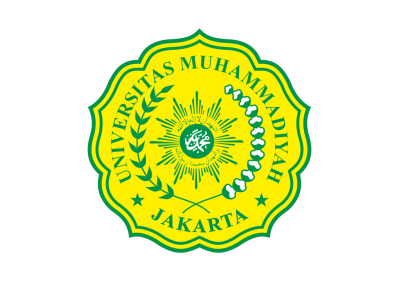 UNIVERSITAS MUHAMMADIYAH JAKARTAFAKULTAS KEDOKTERAN DAN KESEHATANPRODI S-I KEBIDANAN UNIVERSITAS MUHAMMADIYAH  JAKARTAJln. Cempaka PutihTengah 1/I Jakarta 10510Telp/ Fax (021) 4216417UNIVERSITAS MUHAMMADIYAH JAKARTAFAKULTAS KEDOKTERAN DAN KESEHATANPRODI S-I KEBIDANAN UNIVERSITAS MUHAMMADIYAH  JAKARTAJln. Cempaka PutihTengah 1/I Jakarta 10510Telp/ Fax (021) 4216417UNIVERSITAS MUHAMMADIYAH JAKARTAFAKULTAS KEDOKTERAN DAN KESEHATANPRODI S-I KEBIDANAN UNIVERSITAS MUHAMMADIYAH  JAKARTAJln. Cempaka PutihTengah 1/I Jakarta 10510Telp/ Fax (021) 4216417UNIVERSITAS MUHAMMADIYAH JAKARTAFAKULTAS KEDOKTERAN DAN KESEHATANPRODI S-I KEBIDANAN UNIVERSITAS MUHAMMADIYAH  JAKARTAJln. Cempaka PutihTengah 1/I Jakarta 10510Telp/ Fax (021) 4216417UNIVERSITAS MUHAMMADIYAH JAKARTAFAKULTAS KEDOKTERAN DAN KESEHATANPRODI S-I KEBIDANAN UNIVERSITAS MUHAMMADIYAH  JAKARTAJln. Cempaka PutihTengah 1/I Jakarta 10510Telp/ Fax (021) 4216417UNIVERSITAS MUHAMMADIYAH JAKARTAFAKULTAS KEDOKTERAN DAN KESEHATANPRODI S-I KEBIDANAN UNIVERSITAS MUHAMMADIYAH  JAKARTAJln. Cempaka PutihTengah 1/I Jakarta 10510Telp/ Fax (021) 4216417UNIVERSITAS MUHAMMADIYAH JAKARTAFAKULTAS KEDOKTERAN DAN KESEHATANPRODI S-I KEBIDANAN UNIVERSITAS MUHAMMADIYAH  JAKARTAJln. Cempaka PutihTengah 1/I Jakarta 10510Telp/ Fax (021) 4216417RENCANA PEMBELAJARAN SEMESTER (RPS)RENCANA PEMBELAJARAN SEMESTER (RPS)RENCANA PEMBELAJARAN SEMESTER (RPS)RENCANA PEMBELAJARAN SEMESTER (RPS)RENCANA PEMBELAJARAN SEMESTER (RPS)RENCANA PEMBELAJARAN SEMESTER (RPS)RENCANA PEMBELAJARAN SEMESTER (RPS)RENCANA PEMBELAJARAN SEMESTER (RPS)Mata kuliahKodeKodeRumpun MKBobot (SKS)Bobot (SKS)SemesterPeriode kuliahMasalah dan Gangguan Maternal II dan NeonatalBDN 6602BDN 6602Matakuliah Inti55VI (enam)Maret – Juni 2021OtorisasiPembuat RPS: TimPembuat RPS: TimKoordinator Mata Kuliah:Dina Sulviana Damayanti, S.ST,M.KebKoordinator Mata Kuliah:Dina Sulviana Damayanti, S.ST,M.KebKoordinator Mata Kuliah:Dina Sulviana Damayanti, S.ST,M.KebKa Prodi:Hamidah, SST, MKMKa Prodi:Hamidah, SST, MKMDeskripsi mata kuliahBlok Masalah dan Gangguan Maternal II dan Neonatal ini adalah blok yang termasuk kedalam kelompok matakuliah inti keilmuan kebidanan, dan sebagai matakuliah lanjutan dari blok Maslah dan Gangguan Maternal I yang ada disemester V (lima) dan harus dipelajari oleh mahasiswa di Semester VI (enam) Prodi Sarjana (S1) Kebidanan Fakultas Kedokteran dan Kesehatan Universitas Muhammadiyah Jakarta. Blok ini  memberikan kesempatan kepada mahasiswa untuk memahami konsep, teori serta dapat melakukan Deteksi dini, konsultasi, dan kolaborasi pada kasus masalah dan gangguan maternal dan neonatal diantaranya adalah masalah dan gangguan pada kala III dan IV persalinan, masalah dan gangguan pada masa nifas, gangguan psikosis pada masa nifas, masalah dan gangguan pada neonatal, MTBS dan MTBM, patient safety pada kasus masalah dan gangguan maternal dan neonatal. Mengingat masih berlangsungnya pandemi covid-19 sampai saat ini, maka pembelajaran dipersiapkan berupa perkuliahan secara daring yang nantinya akan dipaparkan oleh para pakar pada bidang yang sesuai, diskusi tutorial, dan latihan keterampilan di Laboratorium. Blok ini dijadwalkan berjalan selama 14 minggu, pada akhir blok mahasiswa akan mengikuti evaluasi pembelajaran teori berupa ujian tulis CBT (computer base test) dan untuk evaluasi pembelajaran praktikum berupa ujian OSCE.Blok Masalah dan Gangguan Maternal II dan Neonatal ini adalah blok yang termasuk kedalam kelompok matakuliah inti keilmuan kebidanan, dan sebagai matakuliah lanjutan dari blok Maslah dan Gangguan Maternal I yang ada disemester V (lima) dan harus dipelajari oleh mahasiswa di Semester VI (enam) Prodi Sarjana (S1) Kebidanan Fakultas Kedokteran dan Kesehatan Universitas Muhammadiyah Jakarta. Blok ini  memberikan kesempatan kepada mahasiswa untuk memahami konsep, teori serta dapat melakukan Deteksi dini, konsultasi, dan kolaborasi pada kasus masalah dan gangguan maternal dan neonatal diantaranya adalah masalah dan gangguan pada kala III dan IV persalinan, masalah dan gangguan pada masa nifas, gangguan psikosis pada masa nifas, masalah dan gangguan pada neonatal, MTBS dan MTBM, patient safety pada kasus masalah dan gangguan maternal dan neonatal. Mengingat masih berlangsungnya pandemi covid-19 sampai saat ini, maka pembelajaran dipersiapkan berupa perkuliahan secara daring yang nantinya akan dipaparkan oleh para pakar pada bidang yang sesuai, diskusi tutorial, dan latihan keterampilan di Laboratorium. Blok ini dijadwalkan berjalan selama 14 minggu, pada akhir blok mahasiswa akan mengikuti evaluasi pembelajaran teori berupa ujian tulis CBT (computer base test) dan untuk evaluasi pembelajaran praktikum berupa ujian OSCE.Blok Masalah dan Gangguan Maternal II dan Neonatal ini adalah blok yang termasuk kedalam kelompok matakuliah inti keilmuan kebidanan, dan sebagai matakuliah lanjutan dari blok Maslah dan Gangguan Maternal I yang ada disemester V (lima) dan harus dipelajari oleh mahasiswa di Semester VI (enam) Prodi Sarjana (S1) Kebidanan Fakultas Kedokteran dan Kesehatan Universitas Muhammadiyah Jakarta. Blok ini  memberikan kesempatan kepada mahasiswa untuk memahami konsep, teori serta dapat melakukan Deteksi dini, konsultasi, dan kolaborasi pada kasus masalah dan gangguan maternal dan neonatal diantaranya adalah masalah dan gangguan pada kala III dan IV persalinan, masalah dan gangguan pada masa nifas, gangguan psikosis pada masa nifas, masalah dan gangguan pada neonatal, MTBS dan MTBM, patient safety pada kasus masalah dan gangguan maternal dan neonatal. Mengingat masih berlangsungnya pandemi covid-19 sampai saat ini, maka pembelajaran dipersiapkan berupa perkuliahan secara daring yang nantinya akan dipaparkan oleh para pakar pada bidang yang sesuai, diskusi tutorial, dan latihan keterampilan di Laboratorium. Blok ini dijadwalkan berjalan selama 14 minggu, pada akhir blok mahasiswa akan mengikuti evaluasi pembelajaran teori berupa ujian tulis CBT (computer base test) dan untuk evaluasi pembelajaran praktikum berupa ujian OSCE.Blok Masalah dan Gangguan Maternal II dan Neonatal ini adalah blok yang termasuk kedalam kelompok matakuliah inti keilmuan kebidanan, dan sebagai matakuliah lanjutan dari blok Maslah dan Gangguan Maternal I yang ada disemester V (lima) dan harus dipelajari oleh mahasiswa di Semester VI (enam) Prodi Sarjana (S1) Kebidanan Fakultas Kedokteran dan Kesehatan Universitas Muhammadiyah Jakarta. Blok ini  memberikan kesempatan kepada mahasiswa untuk memahami konsep, teori serta dapat melakukan Deteksi dini, konsultasi, dan kolaborasi pada kasus masalah dan gangguan maternal dan neonatal diantaranya adalah masalah dan gangguan pada kala III dan IV persalinan, masalah dan gangguan pada masa nifas, gangguan psikosis pada masa nifas, masalah dan gangguan pada neonatal, MTBS dan MTBM, patient safety pada kasus masalah dan gangguan maternal dan neonatal. Mengingat masih berlangsungnya pandemi covid-19 sampai saat ini, maka pembelajaran dipersiapkan berupa perkuliahan secara daring yang nantinya akan dipaparkan oleh para pakar pada bidang yang sesuai, diskusi tutorial, dan latihan keterampilan di Laboratorium. Blok ini dijadwalkan berjalan selama 14 minggu, pada akhir blok mahasiswa akan mengikuti evaluasi pembelajaran teori berupa ujian tulis CBT (computer base test) dan untuk evaluasi pembelajaran praktikum berupa ujian OSCE.Blok Masalah dan Gangguan Maternal II dan Neonatal ini adalah blok yang termasuk kedalam kelompok matakuliah inti keilmuan kebidanan, dan sebagai matakuliah lanjutan dari blok Maslah dan Gangguan Maternal I yang ada disemester V (lima) dan harus dipelajari oleh mahasiswa di Semester VI (enam) Prodi Sarjana (S1) Kebidanan Fakultas Kedokteran dan Kesehatan Universitas Muhammadiyah Jakarta. Blok ini  memberikan kesempatan kepada mahasiswa untuk memahami konsep, teori serta dapat melakukan Deteksi dini, konsultasi, dan kolaborasi pada kasus masalah dan gangguan maternal dan neonatal diantaranya adalah masalah dan gangguan pada kala III dan IV persalinan, masalah dan gangguan pada masa nifas, gangguan psikosis pada masa nifas, masalah dan gangguan pada neonatal, MTBS dan MTBM, patient safety pada kasus masalah dan gangguan maternal dan neonatal. Mengingat masih berlangsungnya pandemi covid-19 sampai saat ini, maka pembelajaran dipersiapkan berupa perkuliahan secara daring yang nantinya akan dipaparkan oleh para pakar pada bidang yang sesuai, diskusi tutorial, dan latihan keterampilan di Laboratorium. Blok ini dijadwalkan berjalan selama 14 minggu, pada akhir blok mahasiswa akan mengikuti evaluasi pembelajaran teori berupa ujian tulis CBT (computer base test) dan untuk evaluasi pembelajaran praktikum berupa ujian OSCE.Blok Masalah dan Gangguan Maternal II dan Neonatal ini adalah blok yang termasuk kedalam kelompok matakuliah inti keilmuan kebidanan, dan sebagai matakuliah lanjutan dari blok Maslah dan Gangguan Maternal I yang ada disemester V (lima) dan harus dipelajari oleh mahasiswa di Semester VI (enam) Prodi Sarjana (S1) Kebidanan Fakultas Kedokteran dan Kesehatan Universitas Muhammadiyah Jakarta. Blok ini  memberikan kesempatan kepada mahasiswa untuk memahami konsep, teori serta dapat melakukan Deteksi dini, konsultasi, dan kolaborasi pada kasus masalah dan gangguan maternal dan neonatal diantaranya adalah masalah dan gangguan pada kala III dan IV persalinan, masalah dan gangguan pada masa nifas, gangguan psikosis pada masa nifas, masalah dan gangguan pada neonatal, MTBS dan MTBM, patient safety pada kasus masalah dan gangguan maternal dan neonatal. Mengingat masih berlangsungnya pandemi covid-19 sampai saat ini, maka pembelajaran dipersiapkan berupa perkuliahan secara daring yang nantinya akan dipaparkan oleh para pakar pada bidang yang sesuai, diskusi tutorial, dan latihan keterampilan di Laboratorium. Blok ini dijadwalkan berjalan selama 14 minggu, pada akhir blok mahasiswa akan mengikuti evaluasi pembelajaran teori berupa ujian tulis CBT (computer base test) dan untuk evaluasi pembelajaran praktikum berupa ujian OSCE.Blok Masalah dan Gangguan Maternal II dan Neonatal ini adalah blok yang termasuk kedalam kelompok matakuliah inti keilmuan kebidanan, dan sebagai matakuliah lanjutan dari blok Maslah dan Gangguan Maternal I yang ada disemester V (lima) dan harus dipelajari oleh mahasiswa di Semester VI (enam) Prodi Sarjana (S1) Kebidanan Fakultas Kedokteran dan Kesehatan Universitas Muhammadiyah Jakarta. Blok ini  memberikan kesempatan kepada mahasiswa untuk memahami konsep, teori serta dapat melakukan Deteksi dini, konsultasi, dan kolaborasi pada kasus masalah dan gangguan maternal dan neonatal diantaranya adalah masalah dan gangguan pada kala III dan IV persalinan, masalah dan gangguan pada masa nifas, gangguan psikosis pada masa nifas, masalah dan gangguan pada neonatal, MTBS dan MTBM, patient safety pada kasus masalah dan gangguan maternal dan neonatal. Mengingat masih berlangsungnya pandemi covid-19 sampai saat ini, maka pembelajaran dipersiapkan berupa perkuliahan secara daring yang nantinya akan dipaparkan oleh para pakar pada bidang yang sesuai, diskusi tutorial, dan latihan keterampilan di Laboratorium. Blok ini dijadwalkan berjalan selama 14 minggu, pada akhir blok mahasiswa akan mengikuti evaluasi pembelajaran teori berupa ujian tulis CBT (computer base test) dan untuk evaluasi pembelajaran praktikum berupa ujian OSCE.Capaian Pembelajaran Lulusan (CPL)SikapSikapSikapSikapSikapSikapSikapCapaian Pembelajaran Lulusan (CPL)S1Bertakwa kepada Tuhan Yang Maha Esa dan mampu menunjukkan sikap religiusBertakwa kepada Tuhan Yang Maha Esa dan mampu menunjukkan sikap religiusBertakwa kepada Tuhan Yang Maha Esa dan mampu menunjukkan sikap religiusBertakwa kepada Tuhan Yang Maha Esa dan mampu menunjukkan sikap religiusBertakwa kepada Tuhan Yang Maha Esa dan mampu menunjukkan sikap religiusBertakwa kepada Tuhan Yang Maha Esa dan mampu menunjukkan sikap religiusCapaian Pembelajaran Lulusan (CPL)S2Menjunjung tinggi nilai kemanusiaan dalam menjalankan praktik Kebidanan berdasarkan agama, moral, dan filosofi, kode etik profesi, serta standar praktik kebidananMenjunjung tinggi nilai kemanusiaan dalam menjalankan praktik Kebidanan berdasarkan agama, moral, dan filosofi, kode etik profesi, serta standar praktik kebidananMenjunjung tinggi nilai kemanusiaan dalam menjalankan praktik Kebidanan berdasarkan agama, moral, dan filosofi, kode etik profesi, serta standar praktik kebidananMenjunjung tinggi nilai kemanusiaan dalam menjalankan praktik Kebidanan berdasarkan agama, moral, dan filosofi, kode etik profesi, serta standar praktik kebidananMenjunjung tinggi nilai kemanusiaan dalam menjalankan praktik Kebidanan berdasarkan agama, moral, dan filosofi, kode etik profesi, serta standar praktik kebidananMenjunjung tinggi nilai kemanusiaan dalam menjalankan praktik Kebidanan berdasarkan agama, moral, dan filosofi, kode etik profesi, serta standar praktik kebidananCapaian Pembelajaran Lulusan (CPL)S3Berkontribusi dalam peningkatan mutu kehidupan bermasyarakat, berbangsa, bernegara, dan kemajuan peradaban berdasarkan PancasilaBerkontribusi dalam peningkatan mutu kehidupan bermasyarakat, berbangsa, bernegara, dan kemajuan peradaban berdasarkan PancasilaBerkontribusi dalam peningkatan mutu kehidupan bermasyarakat, berbangsa, bernegara, dan kemajuan peradaban berdasarkan PancasilaBerkontribusi dalam peningkatan mutu kehidupan bermasyarakat, berbangsa, bernegara, dan kemajuan peradaban berdasarkan PancasilaBerkontribusi dalam peningkatan mutu kehidupan bermasyarakat, berbangsa, bernegara, dan kemajuan peradaban berdasarkan PancasilaBerkontribusi dalam peningkatan mutu kehidupan bermasyarakat, berbangsa, bernegara, dan kemajuan peradaban berdasarkan PancasilaCapaian Pembelajaran Lulusan (CPL)S6Menghargai martabat perempuan sebagai individu yang unik, memiliki hak-hak, potensi, privasi,  keragaman budaya dan keyakinan/agamaMenghargai martabat perempuan sebagai individu yang unik, memiliki hak-hak, potensi, privasi,  keragaman budaya dan keyakinan/agamaMenghargai martabat perempuan sebagai individu yang unik, memiliki hak-hak, potensi, privasi,  keragaman budaya dan keyakinan/agamaMenghargai martabat perempuan sebagai individu yang unik, memiliki hak-hak, potensi, privasi,  keragaman budaya dan keyakinan/agamaMenghargai martabat perempuan sebagai individu yang unik, memiliki hak-hak, potensi, privasi,  keragaman budaya dan keyakinan/agamaMenghargai martabat perempuan sebagai individu yang unik, memiliki hak-hak, potensi, privasi,  keragaman budaya dan keyakinan/agamaCapaian Pembelajaran Lulusan (CPL)S8Taat hukum dan disiplin dalam kehidupan bermasyarakat dan bernegara serta dalam kehidupan berprofesiTaat hukum dan disiplin dalam kehidupan bermasyarakat dan bernegara serta dalam kehidupan berprofesiTaat hukum dan disiplin dalam kehidupan bermasyarakat dan bernegara serta dalam kehidupan berprofesiTaat hukum dan disiplin dalam kehidupan bermasyarakat dan bernegara serta dalam kehidupan berprofesiTaat hukum dan disiplin dalam kehidupan bermasyarakat dan bernegara serta dalam kehidupan berprofesiTaat hukum dan disiplin dalam kehidupan bermasyarakat dan bernegara serta dalam kehidupan berprofesiCapaian Pembelajaran Lulusan (CPL)S9Menginternalisasi nilai-nilai luhur, norma, filosofi, paradigma dan kode etik profesi bidan  Menginternalisasi nilai-nilai luhur, norma, filosofi, paradigma dan kode etik profesi bidan  Menginternalisasi nilai-nilai luhur, norma, filosofi, paradigma dan kode etik profesi bidan  Menginternalisasi nilai-nilai luhur, norma, filosofi, paradigma dan kode etik profesi bidan  Menginternalisasi nilai-nilai luhur, norma, filosofi, paradigma dan kode etik profesi bidan  Menginternalisasi nilai-nilai luhur, norma, filosofi, paradigma dan kode etik profesi bidan  Capaian Pembelajaran Lulusan (CPL)S10Menunjukkan sikap bertanggung jawab atas pekerjaannya dalam memberikan pelayanan dan asuhan kebidanan secara mandiriMenunjukkan sikap bertanggung jawab atas pekerjaannya dalam memberikan pelayanan dan asuhan kebidanan secara mandiriMenunjukkan sikap bertanggung jawab atas pekerjaannya dalam memberikan pelayanan dan asuhan kebidanan secara mandiriMenunjukkan sikap bertanggung jawab atas pekerjaannya dalam memberikan pelayanan dan asuhan kebidanan secara mandiriMenunjukkan sikap bertanggung jawab atas pekerjaannya dalam memberikan pelayanan dan asuhan kebidanan secara mandiriMenunjukkan sikap bertanggung jawab atas pekerjaannya dalam memberikan pelayanan dan asuhan kebidanan secara mandiriCapaian Pembelajaran Lulusan (CPL)S12Mampu bertanggung gugat terhadap praktik profesional meliputi kemampuan menerima tanggung gugat terhadap keputusan dan tindakan profesional sesuai dengan lingkup praktik di bawah tanggungjawabnya dan hukum/peraturan perundanganMampu bertanggung gugat terhadap praktik profesional meliputi kemampuan menerima tanggung gugat terhadap keputusan dan tindakan profesional sesuai dengan lingkup praktik di bawah tanggungjawabnya dan hukum/peraturan perundanganMampu bertanggung gugat terhadap praktik profesional meliputi kemampuan menerima tanggung gugat terhadap keputusan dan tindakan profesional sesuai dengan lingkup praktik di bawah tanggungjawabnya dan hukum/peraturan perundanganMampu bertanggung gugat terhadap praktik profesional meliputi kemampuan menerima tanggung gugat terhadap keputusan dan tindakan profesional sesuai dengan lingkup praktik di bawah tanggungjawabnya dan hukum/peraturan perundanganMampu bertanggung gugat terhadap praktik profesional meliputi kemampuan menerima tanggung gugat terhadap keputusan dan tindakan profesional sesuai dengan lingkup praktik di bawah tanggungjawabnya dan hukum/peraturan perundanganMampu bertanggung gugat terhadap praktik profesional meliputi kemampuan menerima tanggung gugat terhadap keputusan dan tindakan profesional sesuai dengan lingkup praktik di bawah tanggungjawabnya dan hukum/peraturan perundanganCapaian Pembelajaran Lulusan (CPL)S13Mampu melaksanakan praktik kebidanan di komunitas dengan prinsip etis dan peka budaya sesuai dengan Kode Etik Profesi Bidan IndonesiaMampu melaksanakan praktik kebidanan di komunitas dengan prinsip etis dan peka budaya sesuai dengan Kode Etik Profesi Bidan IndonesiaMampu melaksanakan praktik kebidanan di komunitas dengan prinsip etis dan peka budaya sesuai dengan Kode Etik Profesi Bidan IndonesiaMampu melaksanakan praktik kebidanan di komunitas dengan prinsip etis dan peka budaya sesuai dengan Kode Etik Profesi Bidan IndonesiaMampu melaksanakan praktik kebidanan di komunitas dengan prinsip etis dan peka budaya sesuai dengan Kode Etik Profesi Bidan IndonesiaMampu melaksanakan praktik kebidanan di komunitas dengan prinsip etis dan peka budaya sesuai dengan Kode Etik Profesi Bidan IndonesiaCapaian Pembelajaran Lulusan (CPL)  S14Mampu menerapkan nilai-nilai keislaman dalam perilaku kehidupan sehari-hari dan menjalankan profesi sesuai dengan kaidah islamMampu menerapkan nilai-nilai keislaman dalam perilaku kehidupan sehari-hari dan menjalankan profesi sesuai dengan kaidah islamMampu menerapkan nilai-nilai keislaman dalam perilaku kehidupan sehari-hari dan menjalankan profesi sesuai dengan kaidah islamMampu menerapkan nilai-nilai keislaman dalam perilaku kehidupan sehari-hari dan menjalankan profesi sesuai dengan kaidah islamMampu menerapkan nilai-nilai keislaman dalam perilaku kehidupan sehari-hari dan menjalankan profesi sesuai dengan kaidah islamMampu menerapkan nilai-nilai keislaman dalam perilaku kehidupan sehari-hari dan menjalankan profesi sesuai dengan kaidah islamCapaian Pembelajaran Lulusan (CPL)PengetahuanPengetahuanPengetahuanPengetahuanPengetahuanPengetahuanPengetahuanCapaian Pembelajaran Lulusan (CPL)P1Menguasai teori aplikasi praktik kebidanan (midwifery practice)Menguasai teori aplikasi praktik kebidanan (midwifery practice)Menguasai teori aplikasi praktik kebidanan (midwifery practice)Menguasai teori aplikasi praktik kebidanan (midwifery practice)Menguasai teori aplikasi praktik kebidanan (midwifery practice)Menguasai teori aplikasi praktik kebidanan (midwifery practice)Capaian Pembelajaran Lulusan (CPL)P2Menguasai konsep teoritis anatomi, fisiologi, mikrobiologi, patologi, parasitologi, imunologi, farmakologi, genetika, biokimia, fisika kesehatan, bioetika yang terkait dengan siklus kesehatan reproduksi perempuan dan proses asuhan yang dibutuhkanMenguasai konsep teoritis anatomi, fisiologi, mikrobiologi, patologi, parasitologi, imunologi, farmakologi, genetika, biokimia, fisika kesehatan, bioetika yang terkait dengan siklus kesehatan reproduksi perempuan dan proses asuhan yang dibutuhkanMenguasai konsep teoritis anatomi, fisiologi, mikrobiologi, patologi, parasitologi, imunologi, farmakologi, genetika, biokimia, fisika kesehatan, bioetika yang terkait dengan siklus kesehatan reproduksi perempuan dan proses asuhan yang dibutuhkanMenguasai konsep teoritis anatomi, fisiologi, mikrobiologi, patologi, parasitologi, imunologi, farmakologi, genetika, biokimia, fisika kesehatan, bioetika yang terkait dengan siklus kesehatan reproduksi perempuan dan proses asuhan yang dibutuhkanMenguasai konsep teoritis anatomi, fisiologi, mikrobiologi, patologi, parasitologi, imunologi, farmakologi, genetika, biokimia, fisika kesehatan, bioetika yang terkait dengan siklus kesehatan reproduksi perempuan dan proses asuhan yang dibutuhkanMenguasai konsep teoritis anatomi, fisiologi, mikrobiologi, patologi, parasitologi, imunologi, farmakologi, genetika, biokimia, fisika kesehatan, bioetika yang terkait dengan siklus kesehatan reproduksi perempuan dan proses asuhan yang dibutuhkanCapaian Pembelajaran Lulusan (CPL)P3Menguasai konsep teoritis obstetri dan ginekologi secara umumMenguasai konsep teoritis obstetri dan ginekologi secara umumMenguasai konsep teoritis obstetri dan ginekologi secara umumMenguasai konsep teoritis obstetri dan ginekologi secara umumMenguasai konsep teoritis obstetri dan ginekologi secara umumMenguasai konsep teoritis obstetri dan ginekologi secara umumCapaian Pembelajaran Lulusan (CPL)P4Menguasai konsep teoritis ilmu kesehatan anak dan neonatologi secara umum yang relevan dengan asuhan kebidananMenguasai konsep teoritis ilmu kesehatan anak dan neonatologi secara umum yang relevan dengan asuhan kebidananMenguasai konsep teoritis ilmu kesehatan anak dan neonatologi secara umum yang relevan dengan asuhan kebidananMenguasai konsep teoritis ilmu kesehatan anak dan neonatologi secara umum yang relevan dengan asuhan kebidananMenguasai konsep teoritis ilmu kesehatan anak dan neonatologi secara umum yang relevan dengan asuhan kebidananMenguasai konsep teoritis ilmu kesehatan anak dan neonatologi secara umum yang relevan dengan asuhan kebidananCapaian Pembelajaran Lulusan (CPL)P6Menguasai konsep teoritis psikologi perkembangan dan perilaku yang berkaitan dengan siklus reproduksi perempuan secara umumMenguasai konsep teoritis psikologi perkembangan dan perilaku yang berkaitan dengan siklus reproduksi perempuan secara umumMenguasai konsep teoritis psikologi perkembangan dan perilaku yang berkaitan dengan siklus reproduksi perempuan secara umumMenguasai konsep teoritis psikologi perkembangan dan perilaku yang berkaitan dengan siklus reproduksi perempuan secara umumMenguasai konsep teoritis psikologi perkembangan dan perilaku yang berkaitan dengan siklus reproduksi perempuan secara umumMenguasai konsep teoritis psikologi perkembangan dan perilaku yang berkaitan dengan siklus reproduksi perempuan secara umumCapaian Pembelajaran Lulusan (CPL)P11Menguasai pengetahuan prosedural asuhan kebidanan pada masa prakonsepsi, kehamilan, persalinan dan bayi baru lahir, nifas, bayi, anak balita, anak usia prasekolah, pelayanan kontrasepsi, perimenopause di berbagai tatanan pelayanan kebidananMenguasai pengetahuan prosedural asuhan kebidanan pada masa prakonsepsi, kehamilan, persalinan dan bayi baru lahir, nifas, bayi, anak balita, anak usia prasekolah, pelayanan kontrasepsi, perimenopause di berbagai tatanan pelayanan kebidananMenguasai pengetahuan prosedural asuhan kebidanan pada masa prakonsepsi, kehamilan, persalinan dan bayi baru lahir, nifas, bayi, anak balita, anak usia prasekolah, pelayanan kontrasepsi, perimenopause di berbagai tatanan pelayanan kebidananMenguasai pengetahuan prosedural asuhan kebidanan pada masa prakonsepsi, kehamilan, persalinan dan bayi baru lahir, nifas, bayi, anak balita, anak usia prasekolah, pelayanan kontrasepsi, perimenopause di berbagai tatanan pelayanan kebidananMenguasai pengetahuan prosedural asuhan kebidanan pada masa prakonsepsi, kehamilan, persalinan dan bayi baru lahir, nifas, bayi, anak balita, anak usia prasekolah, pelayanan kontrasepsi, perimenopause di berbagai tatanan pelayanan kebidananMenguasai pengetahuan prosedural asuhan kebidanan pada masa prakonsepsi, kehamilan, persalinan dan bayi baru lahir, nifas, bayi, anak balita, anak usia prasekolah, pelayanan kontrasepsi, perimenopause di berbagai tatanan pelayanan kebidananCapaian Pembelajaran Lulusan (CPL)Keterampilan UmumKeterampilan UmumKeterampilan UmumKeterampilan UmumKeterampilan UmumKeterampilan UmumKeterampilan UmumCapaian Pembelajaran Lulusan (CPL)KU1Mampu menyelesaikan pekerjaan berlingkup luas dan memilih beragam metode yang sesuai, baik yang belum maupun yang sudah baku dalam pelayanan dan asuhan kebidanan berdasarkan analisis dataMampu menyelesaikan pekerjaan berlingkup luas dan memilih beragam metode yang sesuai, baik yang belum maupun yang sudah baku dalam pelayanan dan asuhan kebidanan berdasarkan analisis dataMampu menyelesaikan pekerjaan berlingkup luas dan memilih beragam metode yang sesuai, baik yang belum maupun yang sudah baku dalam pelayanan dan asuhan kebidanan berdasarkan analisis dataMampu menyelesaikan pekerjaan berlingkup luas dan memilih beragam metode yang sesuai, baik yang belum maupun yang sudah baku dalam pelayanan dan asuhan kebidanan berdasarkan analisis dataMampu menyelesaikan pekerjaan berlingkup luas dan memilih beragam metode yang sesuai, baik yang belum maupun yang sudah baku dalam pelayanan dan asuhan kebidanan berdasarkan analisis dataMampu menyelesaikan pekerjaan berlingkup luas dan memilih beragam metode yang sesuai, baik yang belum maupun yang sudah baku dalam pelayanan dan asuhan kebidanan berdasarkan analisis dataCapaian Pembelajaran Lulusan (CPL)KU2Mampu membuat keputusan yang independen dalam menjalankan pekerjaan profesi nya berdasarkan pemikiran logis, kritis, sistematis dan kreatifMampu membuat keputusan yang independen dalam menjalankan pekerjaan profesi nya berdasarkan pemikiran logis, kritis, sistematis dan kreatifMampu membuat keputusan yang independen dalam menjalankan pekerjaan profesi nya berdasarkan pemikiran logis, kritis, sistematis dan kreatifMampu membuat keputusan yang independen dalam menjalankan pekerjaan profesi nya berdasarkan pemikiran logis, kritis, sistematis dan kreatifMampu membuat keputusan yang independen dalam menjalankan pekerjaan profesi nya berdasarkan pemikiran logis, kritis, sistematis dan kreatifMampu membuat keputusan yang independen dalam menjalankan pekerjaan profesi nya berdasarkan pemikiran logis, kritis, sistematis dan kreatifCapaian Pembelajaran Lulusan (CPL)KU3Mampu mengkomunikasikan dan mengaplikasikan pemikiran/argumen atau karya inovasi yang bermanfaat bagi pengembangan profesi yang dapat dipertanggungjawabkan secara ilmiah dan etika profesi kepada masyarakatMampu mengkomunikasikan dan mengaplikasikan pemikiran/argumen atau karya inovasi yang bermanfaat bagi pengembangan profesi yang dapat dipertanggungjawabkan secara ilmiah dan etika profesi kepada masyarakatMampu mengkomunikasikan dan mengaplikasikan pemikiran/argumen atau karya inovasi yang bermanfaat bagi pengembangan profesi yang dapat dipertanggungjawabkan secara ilmiah dan etika profesi kepada masyarakatMampu mengkomunikasikan dan mengaplikasikan pemikiran/argumen atau karya inovasi yang bermanfaat bagi pengembangan profesi yang dapat dipertanggungjawabkan secara ilmiah dan etika profesi kepada masyarakatMampu mengkomunikasikan dan mengaplikasikan pemikiran/argumen atau karya inovasi yang bermanfaat bagi pengembangan profesi yang dapat dipertanggungjawabkan secara ilmiah dan etika profesi kepada masyarakatMampu mengkomunikasikan dan mengaplikasikan pemikiran/argumen atau karya inovasi yang bermanfaat bagi pengembangan profesi yang dapat dipertanggungjawabkan secara ilmiah dan etika profesi kepada masyarakatCapaian Pembelajaran Lulusan (CPL)KU4Mampu melakukan evaluasi secara kritis terhadap hasil kerja dan keputusan yang dibuat dalam melaksanakan pekerjaannya oleh dirinya sendiri dan oleh sejawatMampu melakukan evaluasi secara kritis terhadap hasil kerja dan keputusan yang dibuat dalam melaksanakan pekerjaannya oleh dirinya sendiri dan oleh sejawatMampu melakukan evaluasi secara kritis terhadap hasil kerja dan keputusan yang dibuat dalam melaksanakan pekerjaannya oleh dirinya sendiri dan oleh sejawatMampu melakukan evaluasi secara kritis terhadap hasil kerja dan keputusan yang dibuat dalam melaksanakan pekerjaannya oleh dirinya sendiri dan oleh sejawatMampu melakukan evaluasi secara kritis terhadap hasil kerja dan keputusan yang dibuat dalam melaksanakan pekerjaannya oleh dirinya sendiri dan oleh sejawatMampu melakukan evaluasi secara kritis terhadap hasil kerja dan keputusan yang dibuat dalam melaksanakan pekerjaannya oleh dirinya sendiri dan oleh sejawatCapaian Pembelajaran Lulusan (CPL)KU5Mampu meningkatkan keahlian keprofesiannya pada bidang kebidanan (midwifery) melalui pelatihan dan pengalaman kerjaMampu meningkatkan keahlian keprofesiannya pada bidang kebidanan (midwifery) melalui pelatihan dan pengalaman kerjaMampu meningkatkan keahlian keprofesiannya pada bidang kebidanan (midwifery) melalui pelatihan dan pengalaman kerjaMampu meningkatkan keahlian keprofesiannya pada bidang kebidanan (midwifery) melalui pelatihan dan pengalaman kerjaMampu meningkatkan keahlian keprofesiannya pada bidang kebidanan (midwifery) melalui pelatihan dan pengalaman kerjaMampu meningkatkan keahlian keprofesiannya pada bidang kebidanan (midwifery) melalui pelatihan dan pengalaman kerjaCapaian Pembelajaran Lulusan (CPL)KU6Mampu meningkatkan mutu sumber daya untuk pengembangan program strategis organisasiMampu meningkatkan mutu sumber daya untuk pengembangan program strategis organisasiMampu meningkatkan mutu sumber daya untuk pengembangan program strategis organisasiMampu meningkatkan mutu sumber daya untuk pengembangan program strategis organisasiMampu meningkatkan mutu sumber daya untuk pengembangan program strategis organisasiMampu meningkatkan mutu sumber daya untuk pengembangan program strategis organisasiCapaian Pembelajaran Lulusan (CPL)KU7Mampu memimpin suatu tim kerja untuk memecahkan masalah pada bidang profesinyaMampu memimpin suatu tim kerja untuk memecahkan masalah pada bidang profesinyaMampu memimpin suatu tim kerja untuk memecahkan masalah pada bidang profesinyaMampu memimpin suatu tim kerja untuk memecahkan masalah pada bidang profesinyaMampu memimpin suatu tim kerja untuk memecahkan masalah pada bidang profesinyaMampu memimpin suatu tim kerja untuk memecahkan masalah pada bidang profesinyaCapaian Pembelajaran Lulusan (CPL)KU10Mampu bertanggungjawab atas pekerjaan di bidang profesinya sesuai dengan kode etik profesinyaMampu bertanggungjawab atas pekerjaan di bidang profesinya sesuai dengan kode etik profesinyaMampu bertanggungjawab atas pekerjaan di bidang profesinya sesuai dengan kode etik profesinyaMampu bertanggungjawab atas pekerjaan di bidang profesinya sesuai dengan kode etik profesinyaMampu bertanggungjawab atas pekerjaan di bidang profesinya sesuai dengan kode etik profesinyaMampu bertanggungjawab atas pekerjaan di bidang profesinya sesuai dengan kode etik profesinyaCapaian Pembelajaran Lulusan (CPL)KU11Mampu mendokumentasikan, menyimpan, mengaudit, mengamankan dan menemukan kembali data dan informasi untuk keperluan pertanggungjawaban layanan dan pengembangan profesi melalui risetMampu mendokumentasikan, menyimpan, mengaudit, mengamankan dan menemukan kembali data dan informasi untuk keperluan pertanggungjawaban layanan dan pengembangan profesi melalui risetMampu mendokumentasikan, menyimpan, mengaudit, mengamankan dan menemukan kembali data dan informasi untuk keperluan pertanggungjawaban layanan dan pengembangan profesi melalui risetMampu mendokumentasikan, menyimpan, mengaudit, mengamankan dan menemukan kembali data dan informasi untuk keperluan pertanggungjawaban layanan dan pengembangan profesi melalui risetMampu mendokumentasikan, menyimpan, mengaudit, mengamankan dan menemukan kembali data dan informasi untuk keperluan pertanggungjawaban layanan dan pengembangan profesi melalui risetMampu mendokumentasikan, menyimpan, mengaudit, mengamankan dan menemukan kembali data dan informasi untuk keperluan pertanggungjawaban layanan dan pengembangan profesi melalui risetCapaian Pembelajaran Lulusan (CPL)KU14Mampu mengimplimentasikan nilai-nilai keislaman dalam memberikan pelayanan KebidananMampu mengimplimentasikan nilai-nilai keislaman dalam memberikan pelayanan KebidananMampu mengimplimentasikan nilai-nilai keislaman dalam memberikan pelayanan KebidananMampu mengimplimentasikan nilai-nilai keislaman dalam memberikan pelayanan KebidananMampu mengimplimentasikan nilai-nilai keislaman dalam memberikan pelayanan KebidananMampu mengimplimentasikan nilai-nilai keislaman dalam memberikan pelayanan KebidananCapaian Pembelajaran Lulusan (CPL)Keterampilan KhususKeterampilan KhususKeterampilan KhususKeterampilan KhususKeterampilan KhususKeterampilan KhususKeterampilan KhususCapaian Pembelajaran Lulusan (CPL)KK1Mampu bekerja di bidang kebidanan (midwifery) dan memiliki kompetensi kerja minimal setara dengan standar kompetensi kerja bidanMampu bekerja di bidang kebidanan (midwifery) dan memiliki kompetensi kerja minimal setara dengan standar kompetensi kerja bidanMampu bekerja di bidang kebidanan (midwifery) dan memiliki kompetensi kerja minimal setara dengan standar kompetensi kerja bidanMampu bekerja di bidang kebidanan (midwifery) dan memiliki kompetensi kerja minimal setara dengan standar kompetensi kerja bidanMampu bekerja di bidang kebidanan (midwifery) dan memiliki kompetensi kerja minimal setara dengan standar kompetensi kerja bidanMampu bekerja di bidang kebidanan (midwifery) dan memiliki kompetensi kerja minimal setara dengan standar kompetensi kerja bidanCapaian Pembelajaran Lulusan (CPL)KK2Mampu melakukan manajemen asuhan kebidanan meliputi pengkajian, penegakkan diagnosis kebidanan, mengidentifikasi masalah potensial, mengidentifikasi tindakan segera, menyusun perencanaan, mengimplementasikan dan  melakukan evaluasi berdasarkan clinical reasoning dan hasil kajian evidence based practiceMampu melakukan manajemen asuhan kebidanan meliputi pengkajian, penegakkan diagnosis kebidanan, mengidentifikasi masalah potensial, mengidentifikasi tindakan segera, menyusun perencanaan, mengimplementasikan dan  melakukan evaluasi berdasarkan clinical reasoning dan hasil kajian evidence based practiceMampu melakukan manajemen asuhan kebidanan meliputi pengkajian, penegakkan diagnosis kebidanan, mengidentifikasi masalah potensial, mengidentifikasi tindakan segera, menyusun perencanaan, mengimplementasikan dan  melakukan evaluasi berdasarkan clinical reasoning dan hasil kajian evidence based practiceMampu melakukan manajemen asuhan kebidanan meliputi pengkajian, penegakkan diagnosis kebidanan, mengidentifikasi masalah potensial, mengidentifikasi tindakan segera, menyusun perencanaan, mengimplementasikan dan  melakukan evaluasi berdasarkan clinical reasoning dan hasil kajian evidence based practiceMampu melakukan manajemen asuhan kebidanan meliputi pengkajian, penegakkan diagnosis kebidanan, mengidentifikasi masalah potensial, mengidentifikasi tindakan segera, menyusun perencanaan, mengimplementasikan dan  melakukan evaluasi berdasarkan clinical reasoning dan hasil kajian evidence based practiceMampu melakukan manajemen asuhan kebidanan meliputi pengkajian, penegakkan diagnosis kebidanan, mengidentifikasi masalah potensial, mengidentifikasi tindakan segera, menyusun perencanaan, mengimplementasikan dan  melakukan evaluasi berdasarkan clinical reasoning dan hasil kajian evidence based practiceCapaian Pembelajaran Lulusan (CPL)KK3Mampu melakukan asuhan kebidanan pada masa prakonsepsi, kehamilan, persalinan dan bayi baru lahir, nifas, bayi, anak balita, anak usia prasekolah, pelayanan kontrasepsi, dan perimenopause yang di dukung kemampuan berpikir kritis dan rasionalisasi klinis dengan pertimbangan keragaman budaya, keyakinan, sosial ekonomi, keunikan, serta potensi alamiah individu sesuai standar mutu yang berlaku dan kode etik profesi dengan berlandaskan nilai-nilai islamiMampu melakukan asuhan kebidanan pada masa prakonsepsi, kehamilan, persalinan dan bayi baru lahir, nifas, bayi, anak balita, anak usia prasekolah, pelayanan kontrasepsi, dan perimenopause yang di dukung kemampuan berpikir kritis dan rasionalisasi klinis dengan pertimbangan keragaman budaya, keyakinan, sosial ekonomi, keunikan, serta potensi alamiah individu sesuai standar mutu yang berlaku dan kode etik profesi dengan berlandaskan nilai-nilai islamiMampu melakukan asuhan kebidanan pada masa prakonsepsi, kehamilan, persalinan dan bayi baru lahir, nifas, bayi, anak balita, anak usia prasekolah, pelayanan kontrasepsi, dan perimenopause yang di dukung kemampuan berpikir kritis dan rasionalisasi klinis dengan pertimbangan keragaman budaya, keyakinan, sosial ekonomi, keunikan, serta potensi alamiah individu sesuai standar mutu yang berlaku dan kode etik profesi dengan berlandaskan nilai-nilai islamiMampu melakukan asuhan kebidanan pada masa prakonsepsi, kehamilan, persalinan dan bayi baru lahir, nifas, bayi, anak balita, anak usia prasekolah, pelayanan kontrasepsi, dan perimenopause yang di dukung kemampuan berpikir kritis dan rasionalisasi klinis dengan pertimbangan keragaman budaya, keyakinan, sosial ekonomi, keunikan, serta potensi alamiah individu sesuai standar mutu yang berlaku dan kode etik profesi dengan berlandaskan nilai-nilai islamiMampu melakukan asuhan kebidanan pada masa prakonsepsi, kehamilan, persalinan dan bayi baru lahir, nifas, bayi, anak balita, anak usia prasekolah, pelayanan kontrasepsi, dan perimenopause yang di dukung kemampuan berpikir kritis dan rasionalisasi klinis dengan pertimbangan keragaman budaya, keyakinan, sosial ekonomi, keunikan, serta potensi alamiah individu sesuai standar mutu yang berlaku dan kode etik profesi dengan berlandaskan nilai-nilai islamiMampu melakukan asuhan kebidanan pada masa prakonsepsi, kehamilan, persalinan dan bayi baru lahir, nifas, bayi, anak balita, anak usia prasekolah, pelayanan kontrasepsi, dan perimenopause yang di dukung kemampuan berpikir kritis dan rasionalisasi klinis dengan pertimbangan keragaman budaya, keyakinan, sosial ekonomi, keunikan, serta potensi alamiah individu sesuai standar mutu yang berlaku dan kode etik profesi dengan berlandaskan nilai-nilai islamiCapaian Pembelajaran Lulusan (CPL)KK6Mampu melakukan kolaborasi interprofesional dalam mengelola kasus pada masa remaja, prakonsepsi, kehamilan, persalinan, nifas, bayi baru lahir, balita, prasekolah dan pelayanan kontrasepsi dan perimenopauseMampu melakukan kolaborasi interprofesional dalam mengelola kasus pada masa remaja, prakonsepsi, kehamilan, persalinan, nifas, bayi baru lahir, balita, prasekolah dan pelayanan kontrasepsi dan perimenopauseMampu melakukan kolaborasi interprofesional dalam mengelola kasus pada masa remaja, prakonsepsi, kehamilan, persalinan, nifas, bayi baru lahir, balita, prasekolah dan pelayanan kontrasepsi dan perimenopauseMampu melakukan kolaborasi interprofesional dalam mengelola kasus pada masa remaja, prakonsepsi, kehamilan, persalinan, nifas, bayi baru lahir, balita, prasekolah dan pelayanan kontrasepsi dan perimenopauseMampu melakukan kolaborasi interprofesional dalam mengelola kasus pada masa remaja, prakonsepsi, kehamilan, persalinan, nifas, bayi baru lahir, balita, prasekolah dan pelayanan kontrasepsi dan perimenopauseMampu melakukan kolaborasi interprofesional dalam mengelola kasus pada masa remaja, prakonsepsi, kehamilan, persalinan, nifas, bayi baru lahir, balita, prasekolah dan pelayanan kontrasepsi dan perimenopauseCapaian Pembelajaran Lulusan (CPL)KK7Melakukan upaya advokasi, negosiasi dan kolaborasi interprofesional dalam pengelolaan kasus kebidanan dan dalam rangka upaya peningkatan kualitas pelayanan untuk mencapai kesehatan dan kesejahteraan ibu dan anak.Melakukan upaya advokasi, negosiasi dan kolaborasi interprofesional dalam pengelolaan kasus kebidanan dan dalam rangka upaya peningkatan kualitas pelayanan untuk mencapai kesehatan dan kesejahteraan ibu dan anak.Melakukan upaya advokasi, negosiasi dan kolaborasi interprofesional dalam pengelolaan kasus kebidanan dan dalam rangka upaya peningkatan kualitas pelayanan untuk mencapai kesehatan dan kesejahteraan ibu dan anak.Melakukan upaya advokasi, negosiasi dan kolaborasi interprofesional dalam pengelolaan kasus kebidanan dan dalam rangka upaya peningkatan kualitas pelayanan untuk mencapai kesehatan dan kesejahteraan ibu dan anak.Melakukan upaya advokasi, negosiasi dan kolaborasi interprofesional dalam pengelolaan kasus kebidanan dan dalam rangka upaya peningkatan kualitas pelayanan untuk mencapai kesehatan dan kesejahteraan ibu dan anak.Melakukan upaya advokasi, negosiasi dan kolaborasi interprofesional dalam pengelolaan kasus kebidanan dan dalam rangka upaya peningkatan kualitas pelayanan untuk mencapai kesehatan dan kesejahteraan ibu dan anak.Capaian Pembelajaran Lulusan (CPL)KK8Memberikan edukasi dan dukungan pada ibu dan orangtua yang berkebutuhan khusus misalnya ibu yang memiliki bayi kembar, kelainan kongenital, trauma persalinan, bayi meninggal, pasca keguguran, histerektomi, sectio caesarea, prematur, HIV positif, adopsi dan lain lainMemberikan edukasi dan dukungan pada ibu dan orangtua yang berkebutuhan khusus misalnya ibu yang memiliki bayi kembar, kelainan kongenital, trauma persalinan, bayi meninggal, pasca keguguran, histerektomi, sectio caesarea, prematur, HIV positif, adopsi dan lain lainMemberikan edukasi dan dukungan pada ibu dan orangtua yang berkebutuhan khusus misalnya ibu yang memiliki bayi kembar, kelainan kongenital, trauma persalinan, bayi meninggal, pasca keguguran, histerektomi, sectio caesarea, prematur, HIV positif, adopsi dan lain lainMemberikan edukasi dan dukungan pada ibu dan orangtua yang berkebutuhan khusus misalnya ibu yang memiliki bayi kembar, kelainan kongenital, trauma persalinan, bayi meninggal, pasca keguguran, histerektomi, sectio caesarea, prematur, HIV positif, adopsi dan lain lainMemberikan edukasi dan dukungan pada ibu dan orangtua yang berkebutuhan khusus misalnya ibu yang memiliki bayi kembar, kelainan kongenital, trauma persalinan, bayi meninggal, pasca keguguran, histerektomi, sectio caesarea, prematur, HIV positif, adopsi dan lain lainMemberikan edukasi dan dukungan pada ibu dan orangtua yang berkebutuhan khusus misalnya ibu yang memiliki bayi kembar, kelainan kongenital, trauma persalinan, bayi meninggal, pasca keguguran, histerektomi, sectio caesarea, prematur, HIV positif, adopsi dan lain lainCapaian Pembelajaran Lulusan (CPL)KK10Mampu melakukan konsultasi, kolaborasi, rujukan pada kasus komplikasi dan penanganan awal pada masalah dan gangguan maternal neonatalMampu melakukan konsultasi, kolaborasi, rujukan pada kasus komplikasi dan penanganan awal pada masalah dan gangguan maternal neonatalMampu melakukan konsultasi, kolaborasi, rujukan pada kasus komplikasi dan penanganan awal pada masalah dan gangguan maternal neonatalMampu melakukan konsultasi, kolaborasi, rujukan pada kasus komplikasi dan penanganan awal pada masalah dan gangguan maternal neonatalMampu melakukan konsultasi, kolaborasi, rujukan pada kasus komplikasi dan penanganan awal pada masalah dan gangguan maternal neonatalMampu melakukan konsultasi, kolaborasi, rujukan pada kasus komplikasi dan penanganan awal pada masalah dan gangguan maternal neonatalCapaian Pembelajaran Lulusan (CPL)KK11Mampu bermitra dan memberdayakan perempuan serta keluarga untuk meningkatkan kesehatan perempuan, ibu dan anak, perencanaan keluarga sehat dan antisipasi masalah, pencegahan komplikasi dan masalah dan gangguanMampu bermitra dan memberdayakan perempuan serta keluarga untuk meningkatkan kesehatan perempuan, ibu dan anak, perencanaan keluarga sehat dan antisipasi masalah, pencegahan komplikasi dan masalah dan gangguanMampu bermitra dan memberdayakan perempuan serta keluarga untuk meningkatkan kesehatan perempuan, ibu dan anak, perencanaan keluarga sehat dan antisipasi masalah, pencegahan komplikasi dan masalah dan gangguanMampu bermitra dan memberdayakan perempuan serta keluarga untuk meningkatkan kesehatan perempuan, ibu dan anak, perencanaan keluarga sehat dan antisipasi masalah, pencegahan komplikasi dan masalah dan gangguanMampu bermitra dan memberdayakan perempuan serta keluarga untuk meningkatkan kesehatan perempuan, ibu dan anak, perencanaan keluarga sehat dan antisipasi masalah, pencegahan komplikasi dan masalah dan gangguanMampu bermitra dan memberdayakan perempuan serta keluarga untuk meningkatkan kesehatan perempuan, ibu dan anak, perencanaan keluarga sehat dan antisipasi masalah, pencegahan komplikasi dan masalah dan gangguanMedia PembelajaranSoftware: elearning, video pembelajaranSoftware: elearning, video pembelajaranSoftware: elearning, video pembelajaranSoftware: elearning, video pembelajaranHardware: Laptop, LCD, White board, flip chartHardware: Laptop, LCD, White board, flip chartHardware: Laptop, LCD, White board, flip chartDosen PengampuSiti Nurhasiyah Jamil, M.KebElli Hidayati, SST, MKMHirfatur Rahmi SST, MKMFebi Sukma, M.KebDina Sulvi Damayanti, M.Kebdr. Devi Marischa, SpOGdr.Rangga Mainanda, SpOG dr. Yusri Hapsari Utami, MKM, SpKJdr. Rahmini Shabariah, Sp.A.dr.Fakhrurrozy NasronSiti Nurhasiyah Jamil, M.KebElli Hidayati, SST, MKMHirfatur Rahmi SST, MKMFebi Sukma, M.KebDina Sulvi Damayanti, M.Kebdr. Devi Marischa, SpOGdr.Rangga Mainanda, SpOG dr. Yusri Hapsari Utami, MKM, SpKJdr. Rahmini Shabariah, Sp.A.dr.Fakhrurrozy NasronSiti Nurhasiyah Jamil, M.KebElli Hidayati, SST, MKMHirfatur Rahmi SST, MKMFebi Sukma, M.KebDina Sulvi Damayanti, M.Kebdr. Devi Marischa, SpOGdr.Rangga Mainanda, SpOG dr. Yusri Hapsari Utami, MKM, SpKJdr. Rahmini Shabariah, Sp.A.dr.Fakhrurrozy NasronSiti Nurhasiyah Jamil, M.KebElli Hidayati, SST, MKMHirfatur Rahmi SST, MKMFebi Sukma, M.KebDina Sulvi Damayanti, M.Kebdr. Devi Marischa, SpOGdr.Rangga Mainanda, SpOG dr. Yusri Hapsari Utami, MKM, SpKJdr. Rahmini Shabariah, Sp.A.dr.Fakhrurrozy NasronSiti Nurhasiyah Jamil, M.KebElli Hidayati, SST, MKMHirfatur Rahmi SST, MKMFebi Sukma, M.KebDina Sulvi Damayanti, M.Kebdr. Devi Marischa, SpOGdr.Rangga Mainanda, SpOG dr. Yusri Hapsari Utami, MKM, SpKJdr. Rahmini Shabariah, Sp.A.dr.Fakhrurrozy NasronSiti Nurhasiyah Jamil, M.KebElli Hidayati, SST, MKMHirfatur Rahmi SST, MKMFebi Sukma, M.KebDina Sulvi Damayanti, M.Kebdr. Devi Marischa, SpOGdr.Rangga Mainanda, SpOG dr. Yusri Hapsari Utami, MKM, SpKJdr. Rahmini Shabariah, Sp.A.dr.Fakhrurrozy NasronSiti Nurhasiyah Jamil, M.KebElli Hidayati, SST, MKMHirfatur Rahmi SST, MKMFebi Sukma, M.KebDina Sulvi Damayanti, M.Kebdr. Devi Marischa, SpOGdr.Rangga Mainanda, SpOG dr. Yusri Hapsari Utami, MKM, SpKJdr. Rahmini Shabariah, Sp.A.dr.Fakhrurrozy NasronMata Kuliah PrasyaratAnatomiFisiologiBiomedikKebutuhan dasar manusiaAsuhan pranikah dan pra konsepsiKehamilanPersalinanNifas Neonatus, bayi balita dan anak prasekolahMGM 1AnatomiFisiologiBiomedikKebutuhan dasar manusiaAsuhan pranikah dan pra konsepsiKehamilanPersalinanNifas Neonatus, bayi balita dan anak prasekolahMGM 1AnatomiFisiologiBiomedikKebutuhan dasar manusiaAsuhan pranikah dan pra konsepsiKehamilanPersalinanNifas Neonatus, bayi balita dan anak prasekolahMGM 1AnatomiFisiologiBiomedikKebutuhan dasar manusiaAsuhan pranikah dan pra konsepsiKehamilanPersalinanNifas Neonatus, bayi balita dan anak prasekolahMGM 1AnatomiFisiologiBiomedikKebutuhan dasar manusiaAsuhan pranikah dan pra konsepsiKehamilanPersalinanNifas Neonatus, bayi balita dan anak prasekolahMGM 1AnatomiFisiologiBiomedikKebutuhan dasar manusiaAsuhan pranikah dan pra konsepsiKehamilanPersalinanNifas Neonatus, bayi balita dan anak prasekolahMGM 1AnatomiFisiologiBiomedikKebutuhan dasar manusiaAsuhan pranikah dan pra konsepsiKehamilanPersalinanNifas Neonatus, bayi balita dan anak prasekolahMGM 1Buku SumberBersten, A. D., & Handy, J. (2013). Oh's Intensive Care Manual E-Book. Elsevier Health Sciences.Callahan, T., & Caughey, A. B. (2013). Blueprints obstetrics and gynecology (Vol. 6). Lippincott Williams & Wilkins.Cunningham, F., Leveno, K., Bloom, S., Spong, C. Y., & Dashe, J. (2014). Williams obstetrics, 24e. Mcgraw-hill.Didien Ika., & Suprapti. (2016). Asuhan Kebidanan Masalah dan gangguan Maternal Neonatal. Jakarta: Kemenkes RI. King, T. L., Brucker, M. C., Kriebs, J. M., & Fahey, J. O. (2013). Varney's midwifery. Jones & Bartlett Publishers.Marshall, J. E., & Raynor, M. D. (2014). Myles' Textbook for Midwives E-Book. Elsevier Health Sciences.Norwitz, E. R., Zelop, C. M., Miller, D. A., & Keefe, D. L. (Eds.). (2019). Evidence-based Obstetrics and Gynecology. John Wiley & Sons.Rahyani, N. K. Y., SiT, S., Lindayani, I. K., Suarniti, N. W., Mahayati, N. M. D., Astiti, N. K. E., & Dewi, I. N. (2020). Buku Ajar Asuhan Kebidanan Patologi Bagi Bidan. Penerbit Andi.Octa Dwienda, R., Liva Maita, S. S. T., Saputri, E. M., & Yulviana, R. (2015). Buku Ajar Asuhan Kebidanan Neonatus, Bayi/Balita dan Anak Prasekolah untuk Para Bidan. Deepublish.Kenner, C., Leslie Altimier, D. N. P., & Boykova, M. V. (Eds.). (2019). Comprehensive Neonatal Nursing Care. Springer Publishing Company.Littleton, L. Y. (2002). Maternal, neonatal, and women’s health nursing. Wiley Blackwell’.Kyle, T. (2008). Essentials of pediatric nursing. Lippincott Williams & Wilkins.Kliegman, R. M., Behrman, R. E., Jenson, H. B., & Stanton, B. M. (2007). Nelson textbook of pediatrics e-book. Elsevier Health Sciences.Bersten, A. D., & Handy, J. (2013). Oh's Intensive Care Manual E-Book. Elsevier Health Sciences.Callahan, T., & Caughey, A. B. (2013). Blueprints obstetrics and gynecology (Vol. 6). Lippincott Williams & Wilkins.Cunningham, F., Leveno, K., Bloom, S., Spong, C. Y., & Dashe, J. (2014). Williams obstetrics, 24e. Mcgraw-hill.Didien Ika., & Suprapti. (2016). Asuhan Kebidanan Masalah dan gangguan Maternal Neonatal. Jakarta: Kemenkes RI. King, T. L., Brucker, M. C., Kriebs, J. M., & Fahey, J. O. (2013). Varney's midwifery. Jones & Bartlett Publishers.Marshall, J. E., & Raynor, M. D. (2014). Myles' Textbook for Midwives E-Book. Elsevier Health Sciences.Norwitz, E. R., Zelop, C. M., Miller, D. A., & Keefe, D. L. (Eds.). (2019). Evidence-based Obstetrics and Gynecology. John Wiley & Sons.Rahyani, N. K. Y., SiT, S., Lindayani, I. K., Suarniti, N. W., Mahayati, N. M. D., Astiti, N. K. E., & Dewi, I. N. (2020). Buku Ajar Asuhan Kebidanan Patologi Bagi Bidan. Penerbit Andi.Octa Dwienda, R., Liva Maita, S. S. T., Saputri, E. M., & Yulviana, R. (2015). Buku Ajar Asuhan Kebidanan Neonatus, Bayi/Balita dan Anak Prasekolah untuk Para Bidan. Deepublish.Kenner, C., Leslie Altimier, D. N. P., & Boykova, M. V. (Eds.). (2019). Comprehensive Neonatal Nursing Care. Springer Publishing Company.Littleton, L. Y. (2002). Maternal, neonatal, and women’s health nursing. Wiley Blackwell’.Kyle, T. (2008). Essentials of pediatric nursing. Lippincott Williams & Wilkins.Kliegman, R. M., Behrman, R. E., Jenson, H. B., & Stanton, B. M. (2007). Nelson textbook of pediatrics e-book. Elsevier Health Sciences.Bersten, A. D., & Handy, J. (2013). Oh's Intensive Care Manual E-Book. Elsevier Health Sciences.Callahan, T., & Caughey, A. B. (2013). Blueprints obstetrics and gynecology (Vol. 6). Lippincott Williams & Wilkins.Cunningham, F., Leveno, K., Bloom, S., Spong, C. Y., & Dashe, J. (2014). Williams obstetrics, 24e. Mcgraw-hill.Didien Ika., & Suprapti. (2016). Asuhan Kebidanan Masalah dan gangguan Maternal Neonatal. Jakarta: Kemenkes RI. King, T. L., Brucker, M. C., Kriebs, J. M., & Fahey, J. O. (2013). Varney's midwifery. Jones & Bartlett Publishers.Marshall, J. E., & Raynor, M. D. (2014). Myles' Textbook for Midwives E-Book. Elsevier Health Sciences.Norwitz, E. R., Zelop, C. M., Miller, D. A., & Keefe, D. L. (Eds.). (2019). Evidence-based Obstetrics and Gynecology. John Wiley & Sons.Rahyani, N. K. Y., SiT, S., Lindayani, I. K., Suarniti, N. W., Mahayati, N. M. D., Astiti, N. K. E., & Dewi, I. N. (2020). Buku Ajar Asuhan Kebidanan Patologi Bagi Bidan. Penerbit Andi.Octa Dwienda, R., Liva Maita, S. S. T., Saputri, E. M., & Yulviana, R. (2015). Buku Ajar Asuhan Kebidanan Neonatus, Bayi/Balita dan Anak Prasekolah untuk Para Bidan. Deepublish.Kenner, C., Leslie Altimier, D. N. P., & Boykova, M. V. (Eds.). (2019). Comprehensive Neonatal Nursing Care. Springer Publishing Company.Littleton, L. Y. (2002). Maternal, neonatal, and women’s health nursing. Wiley Blackwell’.Kyle, T. (2008). Essentials of pediatric nursing. Lippincott Williams & Wilkins.Kliegman, R. M., Behrman, R. E., Jenson, H. B., & Stanton, B. M. (2007). Nelson textbook of pediatrics e-book. Elsevier Health Sciences.Bersten, A. D., & Handy, J. (2013). Oh's Intensive Care Manual E-Book. Elsevier Health Sciences.Callahan, T., & Caughey, A. B. (2013). Blueprints obstetrics and gynecology (Vol. 6). Lippincott Williams & Wilkins.Cunningham, F., Leveno, K., Bloom, S., Spong, C. Y., & Dashe, J. (2014). Williams obstetrics, 24e. Mcgraw-hill.Didien Ika., & Suprapti. (2016). Asuhan Kebidanan Masalah dan gangguan Maternal Neonatal. Jakarta: Kemenkes RI. King, T. L., Brucker, M. C., Kriebs, J. M., & Fahey, J. O. (2013). Varney's midwifery. Jones & Bartlett Publishers.Marshall, J. E., & Raynor, M. D. (2014). Myles' Textbook for Midwives E-Book. Elsevier Health Sciences.Norwitz, E. R., Zelop, C. M., Miller, D. A., & Keefe, D. L. (Eds.). (2019). Evidence-based Obstetrics and Gynecology. John Wiley & Sons.Rahyani, N. K. Y., SiT, S., Lindayani, I. K., Suarniti, N. W., Mahayati, N. M. D., Astiti, N. K. E., & Dewi, I. N. (2020). Buku Ajar Asuhan Kebidanan Patologi Bagi Bidan. Penerbit Andi.Octa Dwienda, R., Liva Maita, S. S. T., Saputri, E. M., & Yulviana, R. (2015). Buku Ajar Asuhan Kebidanan Neonatus, Bayi/Balita dan Anak Prasekolah untuk Para Bidan. Deepublish.Kenner, C., Leslie Altimier, D. N. P., & Boykova, M. V. (Eds.). (2019). Comprehensive Neonatal Nursing Care. Springer Publishing Company.Littleton, L. Y. (2002). Maternal, neonatal, and women’s health nursing. Wiley Blackwell’.Kyle, T. (2008). Essentials of pediatric nursing. Lippincott Williams & Wilkins.Kliegman, R. M., Behrman, R. E., Jenson, H. B., & Stanton, B. M. (2007). Nelson textbook of pediatrics e-book. Elsevier Health Sciences.Bersten, A. D., & Handy, J. (2013). Oh's Intensive Care Manual E-Book. Elsevier Health Sciences.Callahan, T., & Caughey, A. B. (2013). Blueprints obstetrics and gynecology (Vol. 6). Lippincott Williams & Wilkins.Cunningham, F., Leveno, K., Bloom, S., Spong, C. Y., & Dashe, J. (2014). Williams obstetrics, 24e. Mcgraw-hill.Didien Ika., & Suprapti. (2016). Asuhan Kebidanan Masalah dan gangguan Maternal Neonatal. Jakarta: Kemenkes RI. King, T. L., Brucker, M. C., Kriebs, J. M., & Fahey, J. O. (2013). Varney's midwifery. Jones & Bartlett Publishers.Marshall, J. E., & Raynor, M. D. (2014). Myles' Textbook for Midwives E-Book. Elsevier Health Sciences.Norwitz, E. R., Zelop, C. M., Miller, D. A., & Keefe, D. L. (Eds.). (2019). Evidence-based Obstetrics and Gynecology. John Wiley & Sons.Rahyani, N. K. Y., SiT, S., Lindayani, I. K., Suarniti, N. W., Mahayati, N. M. D., Astiti, N. K. E., & Dewi, I. N. (2020). Buku Ajar Asuhan Kebidanan Patologi Bagi Bidan. Penerbit Andi.Octa Dwienda, R., Liva Maita, S. S. T., Saputri, E. M., & Yulviana, R. (2015). Buku Ajar Asuhan Kebidanan Neonatus, Bayi/Balita dan Anak Prasekolah untuk Para Bidan. Deepublish.Kenner, C., Leslie Altimier, D. N. P., & Boykova, M. V. (Eds.). (2019). Comprehensive Neonatal Nursing Care. Springer Publishing Company.Littleton, L. Y. (2002). Maternal, neonatal, and women’s health nursing. Wiley Blackwell’.Kyle, T. (2008). Essentials of pediatric nursing. Lippincott Williams & Wilkins.Kliegman, R. M., Behrman, R. E., Jenson, H. B., & Stanton, B. M. (2007). Nelson textbook of pediatrics e-book. Elsevier Health Sciences.Bersten, A. D., & Handy, J. (2013). Oh's Intensive Care Manual E-Book. Elsevier Health Sciences.Callahan, T., & Caughey, A. B. (2013). Blueprints obstetrics and gynecology (Vol. 6). Lippincott Williams & Wilkins.Cunningham, F., Leveno, K., Bloom, S., Spong, C. Y., & Dashe, J. (2014). Williams obstetrics, 24e. Mcgraw-hill.Didien Ika., & Suprapti. (2016). Asuhan Kebidanan Masalah dan gangguan Maternal Neonatal. Jakarta: Kemenkes RI. King, T. L., Brucker, M. C., Kriebs, J. M., & Fahey, J. O. (2013). Varney's midwifery. Jones & Bartlett Publishers.Marshall, J. E., & Raynor, M. D. (2014). Myles' Textbook for Midwives E-Book. Elsevier Health Sciences.Norwitz, E. R., Zelop, C. M., Miller, D. A., & Keefe, D. L. (Eds.). (2019). Evidence-based Obstetrics and Gynecology. John Wiley & Sons.Rahyani, N. K. Y., SiT, S., Lindayani, I. K., Suarniti, N. W., Mahayati, N. M. D., Astiti, N. K. E., & Dewi, I. N. (2020). Buku Ajar Asuhan Kebidanan Patologi Bagi Bidan. Penerbit Andi.Octa Dwienda, R., Liva Maita, S. S. T., Saputri, E. M., & Yulviana, R. (2015). Buku Ajar Asuhan Kebidanan Neonatus, Bayi/Balita dan Anak Prasekolah untuk Para Bidan. Deepublish.Kenner, C., Leslie Altimier, D. N. P., & Boykova, M. V. (Eds.). (2019). Comprehensive Neonatal Nursing Care. Springer Publishing Company.Littleton, L. Y. (2002). Maternal, neonatal, and women’s health nursing. Wiley Blackwell’.Kyle, T. (2008). Essentials of pediatric nursing. Lippincott Williams & Wilkins.Kliegman, R. M., Behrman, R. E., Jenson, H. B., & Stanton, B. M. (2007). Nelson textbook of pediatrics e-book. Elsevier Health Sciences.Bersten, A. D., & Handy, J. (2013). Oh's Intensive Care Manual E-Book. Elsevier Health Sciences.Callahan, T., & Caughey, A. B. (2013). Blueprints obstetrics and gynecology (Vol. 6). Lippincott Williams & Wilkins.Cunningham, F., Leveno, K., Bloom, S., Spong, C. Y., & Dashe, J. (2014). Williams obstetrics, 24e. Mcgraw-hill.Didien Ika., & Suprapti. (2016). Asuhan Kebidanan Masalah dan gangguan Maternal Neonatal. Jakarta: Kemenkes RI. King, T. L., Brucker, M. C., Kriebs, J. M., & Fahey, J. O. (2013). Varney's midwifery. Jones & Bartlett Publishers.Marshall, J. E., & Raynor, M. D. (2014). Myles' Textbook for Midwives E-Book. Elsevier Health Sciences.Norwitz, E. R., Zelop, C. M., Miller, D. A., & Keefe, D. L. (Eds.). (2019). Evidence-based Obstetrics and Gynecology. John Wiley & Sons.Rahyani, N. K. Y., SiT, S., Lindayani, I. K., Suarniti, N. W., Mahayati, N. M. D., Astiti, N. K. E., & Dewi, I. N. (2020). Buku Ajar Asuhan Kebidanan Patologi Bagi Bidan. Penerbit Andi.Octa Dwienda, R., Liva Maita, S. S. T., Saputri, E. M., & Yulviana, R. (2015). Buku Ajar Asuhan Kebidanan Neonatus, Bayi/Balita dan Anak Prasekolah untuk Para Bidan. Deepublish.Kenner, C., Leslie Altimier, D. N. P., & Boykova, M. V. (Eds.). (2019). Comprehensive Neonatal Nursing Care. Springer Publishing Company.Littleton, L. Y. (2002). Maternal, neonatal, and women’s health nursing. Wiley Blackwell’.Kyle, T. (2008). Essentials of pediatric nursing. Lippincott Williams & Wilkins.Kliegman, R. M., Behrman, R. E., Jenson, H. B., & Stanton, B. M. (2007). Nelson textbook of pediatrics e-book. Elsevier Health Sciences.AssesmentUjian BlokUjian Keterampilan KlinikUjian BlokUjian Keterampilan KlinikUjian BlokUjian Keterampilan KlinikUjian BlokUjian Keterampilan KlinikUjian BlokUjian Keterampilan KlinikUjian BlokUjian Keterampilan KlinikUjian BlokUjian Keterampilan KlinikPert keCapaian Pembelajaran (sub CPMK)IndikatorMateriKegiatan Pembelajaran (Metode)Alokasi WaktuSumber dan MediaTagihan/ Penulisan dan BobotDosen Pengampu1Mahasiswa mampu mengidentifikasi masalah dan gangguan kala III dan IV persalinan dan penatalaksanaannya Mampu menjelaskan, megidentifikasi dan penatalaksanaan komplikasi kala III PersalinanPengertian, penyebab, gejala dan penanganan Retensio PlasentaDeteksi dini, konsultasi dan kolaborasi pada  pasien dengan retensio plasentaPatien safety pada pasien dengan retensio plasentaCeramah dan diskusi[ TM: 2x50’]Teks book, Jurnal, elearning UMJ LaptopSiti Nurhasiyah Jamil, M.Keb2Mahasiswa mampu mengidentifikasi masalah dan gangguan kala III dan IV persalinan dan penatalaksanaannya Mampu menjelaskan, megidentifikasi dan penatalaksanaan komplikasi kala III PersalinanKlasikal penanganan retensio plasenta (manual plasenta)Roleplay dan diskusi[ TM: 2x50’]Daftar tilik, video pembelajaran,  elearning UMJ, Laptop  Siti Nurhasiyah Jamil, M.Keb3Mahasiswa mampu mengidentifikasi masalah dan gangguan kala III dan IV persalinan dan penatalaksanaannya Mampu menjelaskan, megidentifikasi dan penatalaksanaan komplikasi kala IV PersalinanPengertian, penyebab, gejala dan penanganan:HPPAtonia UteriDeteksi dini, konsultasi, dan kolaborasi pada  pasien dengan :HPPAtonia UteriPatien safety pada pasien dengan :HPPAtonia UteriCeramah, diskusi dan penugasan[ TM: 2x50’]Teks book, Jurnal, elearning UMJ LaptopEli Hidayati, SST, MKM4Mahasiswa mampu mengidentifikasi masalah dan gangguan kala III dan IV persalinan dan penatalaksanaannya Mampu menjelaskan, megidentifikasi dan penatalaksanaan komplikasi kala IV PersalinanKlasikal penanganan HPP dan atonia uteri (KBE dan KBI)Roleplay dan diskusi[ TM: 2x50’]Daftar tilik, video pembelajaran,  elearning UMJ, Laptop  Eli Hidayati, SST, MKM5Mahasiswa mampu mengidentifikasi masalah dan gangguan kala III dan IV persalinan dan penatalaksanaannya Mampu menjelaskan, megidentifikasi dan penatalaksanaan komplikasi kala IV PersalinanPengertian, penyebab, gejala dan penanganan inversio uteriDeteksi dini, konsultasi, dan kolaborasi pada  pasien dengan  inversio uteriPatien safety pada pasien dengan  inversio uteriCeramah dan diskusi[ TM: 2x50’]Teks book, Jurnal, elearning UMJ LaptopDr. Devi Marischa, SpOG6Pengertian, penyebab, gejala dan penanganan: emboli air ketubanDeteksi dini, konsultasi, dan kolaborasi pada  pasien dengan emboli air ketubanPatien safety pada pasien dengan   emboli air ketubanCeramah dan diskusi[ TM: 2x50’]Teks book, Jurnal, elearning UMJ LaptopDr. Devi Marischa, SpOG7Pengertian, penyebab, gejala dan penanganan haematome vulvaDeteksi dini, konsultasi, dan kolaborasi pada  pasien dengan haematome vulvaPatien safety pada pasien dengan  haematome vulvaCeramah dan diskusi[ TM: 2x50’]Teks book, Jurnal, elearning UMJ LaptopDr. Devi Marischa, SpOG8 & 9Pengertian, penyebab, gejala dan penanganan syok obstetriDeteksi dini, konsultasi, dan kolaborasi pada  pasien syok obstetriPatien safety pada pasien dengan syok obstetriTutorial[ TM: 2x3x50’]Teks book, Jurnal, elearning UMJ LaptopTim10Mahasiswa mampu mengidentifikasi masalah dan gangguan masa nifas dan penatalaksanaannyaMampu menjelaskan, megidentifikasi dan penatalaksanaan masalah dan gangguan pada masa nifasPengertian, penyebab, gejala dan penanganan fistula urovagina  dan recto vaginaDeteksi dini, konsultasi, dan kolaborasi pada pasien dengan fistula urovagina  dan recto vaginaPatien safety pada pasien dengan fistula urovagina dan recto vaginaCeramah dan diskusi[ TM: 2x50’)]Teks book, Jurnal, elearning UMJ LaptopDr. Rangga Mainanda,SpOG11Mahasiswa mampu mengidentifikasi masalah dan gangguan masa nifas dan penatalaksanaannyaMampu menjelaskan, megidentifikasi dan penatalaksanaan masalah dan gangguan pada masa nifasPengertian, penyebab, gejala dan penanganan  robekan jalan lahir derajat III, IV & portioDeteksi dini, konsultasi, dan kolaborasi pada pasien dengan  robekan jalan lahir derajat III, IV & portioPatien safety pada pasien dengan  robekan jalan lahir derajat III, IV & portioCeramah, diskusi,  dan penugasan[ TM: 2x50’)]Teks book, Jurnal, elearning UMJ LaptopDr. Rangga Mainanda,SpOG12Mahasiswa mampu mengidentifikasi masalah dan gangguan masa nifas dan penatalaksanaannyaMampu menjelaskan, megidentifikasi dan penatalaksanaan masalah dan gangguan pada masa nifasPengertian, penyebab, gejala dan penanganan Inkontinensia urineDeteksi dini, konsultasi, dan kolaborasi pada pasien dengan Inkontinensia urinePatien safety pada pasien dengan Inkontinensia urineCeramah dan diskusi[ TM: 2x50’)]Teks book, Jurnal, elearning UMJ LaptopDr. Rangga Mainanda,SpOG13 & 14Mahasiswa mampu mengidentifikasi masalah dan gangguan masa nifas dan penatalaksanaannyaMampu menjelaskan, megidentifikasi dan penatalaksanaan masalah dan gangguan pada masa nifasPengertian, penyebab, gejala dan penanganan pada infeksi masa nifasDeteksi dini, konsultasi, dan kolaborasi pada pasien dengan infeksi masa nifas Patien safety pada pasien dengan  infeksi masa nifasTutorial[ TM: 2x3x50’]Teks book, Jurnal, elearning UMJ LaptopTim15Mahasiswa mampu mengidentifikasi masalah dan gangguan masa nifas dan penatalaksanaannyaMampu menjelaskan, megidentifikasi dan penatalaksanaan masalah dan gangguan pada masa nifasPengertian, penyebab, gejala dan penanganan:Infeksi Luka jahitan perineumInfeksi luka operasi Deteksi dini, konsultasi, dan kolaborasi pada pasien dengan Infeksi luka jahitan perineumInfeksi luka operasiPatien safety pada pasienInfeksi Luka jahitan perineumInfeksi luka operasi Ceramah dan diskusi[ TM: 2x50’)]Teks book, Jurnal, elearning UMJ LaptopDr. Rangga Mainanda,SpOG16Pengertian, penyebab, gejala dan penanganan Infeksi payudaraDeteksi dini, konsultasi, dan kolaborasi pada pasien dengan infeksi payudaraCeramah dan diskusi [ TM: 2x50’)]Teks book, Jurnal, elearning UMJ LaptopFebi Sukma, M.Keb17 & 18Macam-macam masalah menyusui:Putting susu lecetPutting susu datarProduksi Asi sedikitHiperlaktasidlsPenanganan pada masalah menyusuiCeramah, diskusi, penugasan, presentasi[ TM: 2x2x50’)]Teks book, Jurnal, elearning UMJ LaptopFebi Sukma, M.Keb19Mahasiswa mampu mengidentifikasi gangguan psikosis pada masa nifas dan penatalaksanaannyaMampu menjelaskan, memahami, megidentifikasi dan penatalaksanaan gangguan psikosis pada masa nifasPengertian, penyebab, gejala, skrining dan penanganan depresi post partumDeteksi dini, konsultasi, dan kolaborasi pada pasien dengan  depresi post partumCeramah dan diskusi[ TM: 2x50’)]Teks book, Jurnal, elearning UMJ LaptopDr.Yusri,SpKJ20Mahasiswa mampu mengidentifikasi gangguan psikosis pada masa nifas dan penatalaksanaannyaMampu menjelaskan, memahami, megidentifikasi dan penatalaksanaan gangguan psikosis pada masa nifasPengertian, penyebab, gejala, skrining dan penanganan Post partum psikosaDeteksi dini, konsultasi, dan kolaborasi pasien dengan Post partum psikosaCeramah dan diskusi[ TM: 2x50’]Teks book, Jurnal, elearning UMJ LaptopDr.Yusri,SpKJ21Mahasiswa mampu melakukan pendokumentasian pada gangguan dan masalah pada masa nifasMampu menjelaskan managemen varney dan melakukan pendokumentasian pada  gangguan dan masalah pada masa nifasManagemen varney  pada gangguan dan masalah pada masa nifasDokumentasi  gangguan dan masalah pada masa nifas dengan SOAPCeramah dan diskusi, penugasan[ TM: 2x50’]Teks book, Jurnal, elearning UMJ LaptopHirfatur Rahmi, SST,MKM22Mahasiswa mampu mengidentifikasi  masalah dan gangguan pada neonatal dan penatalaksanaannyaMampu menjelaskan, megidentifikasi dan penatalaksanaan  masalah dan gangguan  pada neonatalPengertian, penyebab, gejala dan penanganan asfiksia neonatorumDeteksi dini, konsultasi, dan kolaborasi pada pasien dengan asfiksia neonatorumPatien safety pada pasien asfiksia neonatorumCeramah dan diskusi[ TM: 2x50’]Teks book, Jurnal, elearning UMJ LaptopDr. Rahmini, SpA23Mahasiswa mampu mengidentifikasi  masalah dan gangguan pada neonatal dan penatalaksanaannyaMampu menjelaskan, megidentifikasi dan penatalaksanaan  masalah dan gangguan  pada neonatalKlasikal resusitasi bayi baru lahirRoleplay dan diskusi[ TM: 2x50’]Daftar tilik, video pembelajaran,  elearning UMJ, Laptop  Siti Nurhasiyah Jamil, M.Keb24 & 25Mahasiswa mampu mengidentifikasi  masalah dan gangguan pada neonatal dan penatalaksanaannyaMampu menjelaskan, megidentifikasi dan penatalaksanaan  masalah dan gangguan  pada neonatalPengertian, penyebab, gejala dan penanganan  Ikterus neonatorumDeteksi dini, konsultasi, dan kolaborasi pada pasien dengan Ikterus neonatorumPatien safety pada pasien  Ikterus neonatorumTutorial[ TM: 2x3x50’]Teks book, Jurnal, elearning UMJ LaptopTIM26Mahasiswa mampu mengidentifikasi  masalah dan gangguan pada neonatal dan penatalaksanaannyaMampu menjelaskan, megidentifikasi dan penatalaksanaan  masalah dan gangguan  pada neonatalPengertian, penyebab, gejala dan penanganan  awal hipothermia pada bayi baru lahir dengan BBLRDeteksi dini, konsultasi, dan kolaborasi pada hipothermia pada bayi baru lahir dengan BBLRPatien safety pada pasien BBLRCeramah dan diskusi[ TM: 2x50’]Teks book, Jurnal, elearning UMJ LaptopDr. Rahmini, SpA27Mahasiswa mampu mengidentifikasi  masalah dan gangguan pada neonatal dan penatalaksanaannyaMampu menjelaskan, megidentifikasi dan penatalaksanaan  masalah dan gangguan  pada neonatalKlasikal PMK (Perawatan Metode Kanguru)Roleplay dan diskusi[ TM: 2x50’]Daftar tilik, video pembelajaran,  elearning UMJ, Laptop  Dina Sulviana D,M.Keb28Mahasiswa mampu mengidentifikasi  masalah dan gangguan pada neonatal dan penatalaksanaannyaMampu menjelaskan, megidentifikasi dan penatalaksanaan  masalah dan gangguan  pada neonatalPengertian, penyebab, gejala dan penanganan  awal  infeksi neonatorumDeteksi dini, konsultasi, dan kolaborasi pada bayi dengan infeksi neonatorumPatien safety pada bayi dengan infeksi neonatorumCeramah dan diskusi[ TM: 2x50’]Teks book, Jurnal, elearning UMJ LaptopDr. Rahmini, SpA29Mahasiswa mampu mengidentifikasi  masalah dan gangguan pada neonatal dan penatalaksanaannyaMampu menjelaskan, megidentifikasi dan penatalaksanaan  masalah dan gangguan  pada neonatalPengertian, penyebab, gejala dan penanganan  awal kejang pada neonatusDeteksi dini, konsultasi, dan kolaborasi pada kejang pada neonatusPatien safety pada bayi dengan  kejang pada neonatusCeramah dan diskusi[ TM: 2x50’]Teks book, Jurnal, elearning UMJ LaptopDr. Rahmini, SpA30Mahasiswa mampu menjelaskan dan mengidentifikasi dan melaksanakan Manajemen Terpadu Balita Muda (MTBM) Mampu memahami dan menjelaskan tentang konsep  Manajemen Terpadu Balita Muda (MTBM)Pengertian, tujuan, dan macam-macam pelayanan  Manajemen Terpadu Balita Muda (MTBM)Ceramah dan diskusi[ TM: 2x50’]Teks book, Jurnal, elearning UMJ LaptopDr. puskesmas31Mahasiswa mampu menjelaskan dan mengidentifikasi dan melaksanakan Manajemen Terpadu Balita Muda (MTBM) Mampu melaksanakan Manajemen  Terpadu Balita Muda (MTBM)Penatalaksanan  Manajemen Terpadu Balita Muda (MTBM)Ceramah penugasan dan diskusi[ TM: 2x50’]Teks book, Jurnal, elearning UMJ LaptopDr. puskesmas32Mahasiswa mampu menjelaskan dan mengidentifikasi  dan penatalaksanaan Manajemen Terpadu Balita Sakit (MTBS)Mampu menjelaskan dan mengidentifikasi  dan melakukan penatalaksanaan   Manajemen Terpadu Balita Sakit (MTBS) Manajemen Terpadu Balita Sakit (MTBS) usia 1 hari – 2 bulanCeramah dan diskusi[ TM: 2x50’]Teks book, Jurnal, elearning UMJ LaptopDr. puskesmas33Mahasiswa mampu menjelaskan dan mengidentifikasi  dan penatalaksanaan Manajemen Terpadu Balita Sakit (MTBS)Mampu menjelaskan dan mengidentifikasi  dan melakukan penatalaksanaan   Manajemen Terpadu Balita Sakit (MTBS) Manajemen Terpadu Balita Sakit (MTBS) usia 2 bulan – 5 tahunCeramah penugasan dan diskusi[ TM: 2x50’]Teks book, Jurnal, elearning UMJ LaptopDr. puskesmas34Mahasiswa mampu menjelaskan dan mengidentifikasi  dan penatalaksanaan Manajemen Terpadu Balita Sakit (MTBS)Mampu menjelaskan dan mengidentifikasi  dan melakukan penatalaksanaan   Manajemen Terpadu Balita Sakit (MTBS) Petunjuk Penilaian kunjungan pertama pada MTBS usia 2 bulan – 5 tahunSistem rujukanCeramah dan diskusi[ TM: 2x50’]Teks book, Jurnal, elearning UMJ LaptopDr. puskesmas35Mahasiswa mampu menjelaskan dan mengidentifikasi  dan penatalaksanaan Manajemen Terpadu Balita Sakit (MTBS)Mampu menjelaskan dan mengidentifikasi  dan melakukan penatalaksanaan   Manajemen Terpadu Balita Sakit (MTBS) Pengisian formulir screening MTBS dan MTBMLatihan[ TM: 2x50’]Form Teks book, Jurnal, elearning UMJ LaptopDr. puskesmas35Mahasiswa mampu melakukan pendokumentasian gangguan dan masalah pada bayiMampu menjelaskan managemen varney dan melakukan pendokumentasian  gangguan dan masalah pada bayiManagemen varney  pada  gangguan dan masalah pada bayiDokumentasi  gangguan dan masalah pada  gangguan dan masalah pada bayi  dengan SOAPCeramah dan diskusi, penugasan[ TM: 2x50’]Teks book, Jurnal, elearning UMJ LaptopDina Sulviana Damayanti, M.Keb36Mahasiswa mampu melakukan rujukan  kegawatdaruratan maternal dan neonatalMampu menjelaskan  dan melakukan  rujukan  kegawatdaruratan maternal dan neonatalSistem rujukan kegawatdaruratan maternal dan neonatalCeramah dan diskusi[ TM: 2x50’]Teks book, Jurnal, elearning UMJ LaptopHirfatur Rahmi, SST,MKMTANGGALMATERIDOSENMAHASISWA YANG TIDAK HADIRKETJUMLAH MAHASISWA8 Maret 2021Kontrak Program Mata Kuliah MGM II Dina Sulviana Damayanti, S.ST,M.Kebriani widiastutialfa1110 Maret 2021Retensio Plasenta & Klasikal Siti Nurhasiyah Jamil, M.Kebriani widiastutialfa1117 Maret 2021HPP & Atonia Uteri & KlasikalElli Hidayati, S.T,MKM1218 Maret 2021Inversio Uteridr. Devi Marischa, SpOG1219 Maret 2021Emboli Air Ketubandr. Devi Marischa, SpOGriani widiastutiaghnia shabiraizin1024 Maret 2021Haematoma Vulvadr. Devi Marischa, SpOG1225 Maret 2021Tutorial 1 Syok ObstetriSiti Nurhasiyah Jamil, M.Keb &Elli Hidayati, SST, MKMshabiraizin1129 Maret 2021 Tutorial 2 Syok ObstetriSiti Nurhasiyah Jamil, M.Keb &Elli Hidayati, SST, MKM1230 Maret 2021Fistula Urovagina & Rectovaginaldr.Rangga Mainanda, SpOG1230 Maret 2021Rupture Perineumdr.Rangga Mainanda, SpOGshofa ashfiah tauhidizin118 April 2021Inkontinensia Urinedr.Rangga Mainanda, SpOG129 April 2021Tutorial 1 Infeksi Masa NifasHirfatur Rahmi SST, MKM &Dina Sulvi Damayanti, M.Keb1212 April 2021Tutorial 2 Infeksi Masa NifasHirfatur Rahmi SST, MKM &Dina Sulvi Damayanti, M.Keb1219 April 2021Infeksi Luka Operasidr.Rangga Mainanda, SpOG1222 April 2021Infeksi PayudaraFebi Sukma, M.Keb127 Mei 2021Macam-macam Masalah MenyusuiFebi Sukma, M.Keb123 Juni 2021Klasikal Masalah MenyusuiFebi Sukma, M.Keb124 Juni 2021Depresi Post Partumdr. Yusri Hapsari Utami, MKM, SpKJ128 Juni 2021Post Partum Psikosadr. Yusri Hapsari Utami, MKM, SpKJ128 Juni 2021Manajemen Varney & Dokumentasi SOAP Masalah Pada Masa NifasHirfatur Rahmi SST, MKM1211 Juni 2021Asfiksia Neonatorumdr. Rahmini Shabariah, Sp.A1214 Juni 2021Klasikal Resusitasi BBLSiti Nurhasiyah Jamil, M.Keb1214 Juni 2021Tutorial 1 Ikterus NeonatorumSiti Nurhasiyah Jamil, M.Keb &Dina Sulviana Damayanti, S.ST,M.Keb1218 Juni 2021Tutorial 2 Ikterus NeonatorumSiti Nurhasiyah Jamil, M.Keb &Dina Sulviana Damayanti, S.ST,M.Keb1215 Juni 2021Hipotermia BBL dengan BBLRdr. Rahmini Shabariah, Sp.A1216 Juni 2021Klasikal PMKDina Sulviana Damayanti, S.ST,M.Keb1215 Juni 2021Infeksi Neonatorumdr. Rahmini Shabariah, Sp.A1218  Juni 2021Kejang Neonatusdr. Rahmini Shabariah, Sp.A1216 Juni 2021MTBMdr.Fakhrurrozy Nasron1217 Juni 2021MTBSdr.Fakhrurrozy Nasron1217 Juni 2021Manajemen Varney & Dokumentasi SOAP Pada BBLDina Sulviana Damayanti, S.ST,M.Keb1216 Juni 2021Sistem Rujukan Kegawatdaruratan Maternal & NeonatalHirfatur Rahmi SST, MKM12Kelompok ITutor: Hirfa Turrahmi, SST,MKMKelompok ITutor: Hirfa Turrahmi, SST,MKMKelompok IITutor: Dina Sulviana Damayanti, S.ST.,M.KebKelompok IITutor: Dina Sulviana Damayanti, S.ST.,M.KebNIMNAMA MAHASISWANIMNAMA MAHASISWA2018700001Aghniyya Shabira2018700003Balqis Nur Fadliah2018700002Alvina Yasmine Yusuf2018700004Elsa Maudi Gandhirawati2018700008Nur Ayu Pamastri2018700007Nanda Febriyanti2018700011Riani Widi Astuti2018700012Shofa Ashfiah Tauhid2018700010Putri Salmah Fauziah2018700013Silviana Zen2018700016Yuni Anisa Pratiwi2018700015Vianita AprillianadaKelompok ITutor: Eli Hidayati, SST,MKMKelompok ITutor: Eli Hidayati, SST,MKMKelompok IITutor: Siti Nurhasiyah Jamil, M.KebKelompok IITutor: Siti Nurhasiyah Jamil, M.KebNIMNAMA MAHASISWANIMNAMA MAHASISWA2018700001Aghniyya Shabira2018700003Balqis Nur Fadliah2018700002Alvina Yasmine Yusuf2018700004Elsa Maudi Gandhirawati2018700008Nur Ayu Pamastri2018700007Nanda Febriyanti2018700011Riani Widi Astuti2018700012Shofa Ashfiah Tauhid2018700010Putri Salmah Fauziah2018700013Silviana Zen2018700016Yuni Anisa Pratiwi2018700015Vianita AprillianadaKelompok ITutor: Siti Nurhasiyah Jamil, M.KebKelompok ITutor: Siti Nurhasiyah Jamil, M.KebKelompok IITutor: Dina Sulviana Damayanti, S.ST.,M.KebKelompok IITutor: Dina Sulviana Damayanti, S.ST.,M.KebNIMNAMA MAHASISWANIMNAMA MAHASISWA2018700001Aghniyya Shabira2018700003Balqis Nur Fadliah2018700002Alvina Yasmine Yusuf2018700004Elsa Maudi Gandhirawati2018700008Nur Ayu Pamastri2018700007Nanda Febriyanti2018700011Riani Widi Astuti2018700012Shofa Ashfiah Tauhid2018700010Putri Salmah Fauziah2018700013Silviana Zen2018700016Yuni Anisa Pratiwi2018700015Vianita AprillianadaNILAI AKHIR MATA KULIAH MGM IINILAI AKHIR MATA KULIAH MGM IINILAI AKHIR MATA KULIAH MGM IINILAI AKHIR MATA KULIAH MGM IINILAI AKHIR MATA KULIAH MGM IINILAI AKHIR MATA KULIAH MGM IINILAI AKHIR MATA KULIAH MGM IINILAI AKHIR MATA KULIAH MGM IINILAI AKHIR MATA KULIAH MGM IINILAI AKHIR MATA KULIAH MGM IINILAI AKHIR MATA KULIAH MGM IINILAI AKHIR MATA KULIAH MGM IINILAI AKHIR MATA KULIAH MGM IINILAI AKHIR MATA KULIAH MGM IINILAI AKHIR MATA KULIAH MGM IINILAI AKHIR MATA KULIAH MGM IINILAI AKHIR MATA KULIAH MGM IINILAI AKHIR MATA KULIAH MGM IINILAI AKHIR MATA KULIAH MGM IINILAI AKHIR MATA KULIAH MGM IINILAI AKHIR MATA KULIAH MGM IINILAI AKHIR MATA KULIAH MGM IINILAI AKHIR MATA KULIAH MGM IINILAI AKHIR MATA KULIAH MGM IINILAI AKHIR MATA KULIAH MGM IINILAI AKHIR MATA KULIAH MGM IINILAI AKHIR MATA KULIAH MGM IINILAI AKHIR MATA KULIAH MGM IIPRODI S1 KEBIDANAN FKK-UMJ TA.2020/2021PRODI S1 KEBIDANAN FKK-UMJ TA.2020/2021PRODI S1 KEBIDANAN FKK-UMJ TA.2020/2021PRODI S1 KEBIDANAN FKK-UMJ TA.2020/2021PRODI S1 KEBIDANAN FKK-UMJ TA.2020/2021PRODI S1 KEBIDANAN FKK-UMJ TA.2020/2021PRODI S1 KEBIDANAN FKK-UMJ TA.2020/2021PRODI S1 KEBIDANAN FKK-UMJ TA.2020/2021PRODI S1 KEBIDANAN FKK-UMJ TA.2020/2021PRODI S1 KEBIDANAN FKK-UMJ TA.2020/2021PRODI S1 KEBIDANAN FKK-UMJ TA.2020/2021PRODI S1 KEBIDANAN FKK-UMJ TA.2020/2021PRODI S1 KEBIDANAN FKK-UMJ TA.2020/2021PRODI S1 KEBIDANAN FKK-UMJ TA.2020/2021PRODI S1 KEBIDANAN FKK-UMJ TA.2020/2021PRODI S1 KEBIDANAN FKK-UMJ TA.2020/2021PRODI S1 KEBIDANAN FKK-UMJ TA.2020/2021PRODI S1 KEBIDANAN FKK-UMJ TA.2020/2021PRODI S1 KEBIDANAN FKK-UMJ TA.2020/2021PRODI S1 KEBIDANAN FKK-UMJ TA.2020/2021PRODI S1 KEBIDANAN FKK-UMJ TA.2020/2021PRODI S1 KEBIDANAN FKK-UMJ TA.2020/2021PRODI S1 KEBIDANAN FKK-UMJ TA.2020/2021PRODI S1 KEBIDANAN FKK-UMJ TA.2020/2021PRODI S1 KEBIDANAN FKK-UMJ TA.2020/2021PRODI S1 KEBIDANAN FKK-UMJ TA.2020/2021PRODI S1 KEBIDANAN FKK-UMJ TA.2020/2021PRODI S1 KEBIDANAN FKK-UMJ TA.2020/2021SEMESTER.         : VI (ENAM)SEMESTER.         : VI (ENAM)SEMESTER.         : VI (ENAM)SEMESTER.         : VI (ENAM)SEMESTER.         : VI (ENAM)SEMESTER.         : VI (ENAM)KOORDINATOR : DINA SULVIANA D, S.ST,M.KEBKOORDINATOR : DINA SULVIANA D, S.ST,M.KEBKOORDINATOR : DINA SULVIANA D, S.ST,M.KEBKOORDINATOR : DINA SULVIANA D, S.ST,M.KEBKOORDINATOR : DINA SULVIANA D, S.ST,M.KEBKOORDINATOR : DINA SULVIANA D, S.ST,M.KEBNoNIMNAMA MAHASISWANAMA MAHASISWATugasTugasTugas15%TutorialTutorial15%15%UTSUTS30%30%UASUAS40%40%Nilai akhirNilai akhirNilai akhir12018700001Aghniyya ShabrinaAghniyya Shabrina85858512,7586,386,312,9412,9461,361,318,3818,3868,1368,1327,2527,2571,3171,3171,3122018700002Alvina Yasmine YusufAlvina Yasmine Yusuf85858512,7587,587,513,1313,1373,873,822,1322,1378,1378,1331,2531,2579,2579,2579,2532018700003Balqis Nur FadliahBalqis Nur Fadliah85858512,7587,587,513,1313,1368,868,820,6320,6375,0075,00303076,5076,5076,5042018700004Elsa Maudi GandirawatiElsa Maudi Gandirawati85858512,7587,587,513,1313,13737321,7521,7575,6375,6330,2530,2577,8877,8877,8862018700007Nanda FebriyantiNanda Febriyanti85858512,7587,587,513,1313,1366,366,319,8819,8876,8876,8830,7530,7576,5076,5076,5072018700008Nur Ayu PamastriNur Ayu Pamastri85858512,7586,2586,2512,9412,94636318,7518,7572,5072,50292973,4473,4473,4492018700010Putri Salmah FauziahPutri Salmah Fauziah85858512,7587,587,513,1313,1361,361,318,3818,3877,5077,50313175,2575,2575,25102018700011Riani Widi AstutiRiani Widi Astuti85858512,7587,587,513,1313,1357,557,517,2517,2567,5067,50272770,1370,1370,13112018700012Shofa Ashfiah TauhidShofa Ashfiah Tauhid85858512,7588,7588,7513,3113,3162,562,518,7518,7575,6375,6330,2530,2575,0675,0675,06122018700013Silviana ZenSilviana Zen85858512,7588,7588,7513,3113,3162,562,518,7518,7567,5067,50272771,8171,8171,81142018700015Vianita AprilliandaVianita Aprillianda85858512,7587,587,513,1313,1382,582,524,7524,7574,3874,3829,7529,7580,3880,3880,38152018700016Yuni Anisa PratiwiYuni Anisa Pratiwi85858512,7587,587,513,1313,1367,567,520,2520,2576,2576,2530,530,576,6376,6376,63